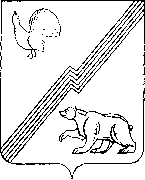 Муниципальное образование - городской округ город ЮгорскАдминистрация города ЮгорскаДепартамент жилищно-коммунального и строительного комплексаИНН 8622012310, КПП 862201001Механизаторов ул., д. 22, г. Югорск, 628260Ханты- Мансийский автономный округ- Югра,Тюменская обл.,Тел. 7-11-58, тел./ факс (34675) 7- 30-81E-mail: DJKiSK@ugorsk.ruДепартамент финансов 
администрации города Югорска 

Департамент экономического развития 
и проектного управления 
администрации города Югорска 

Юридическое управление 
администрации города Югорска

Контрольно-счетная палата 
города Югорска 
Пояснительная запискак проекту постановления администрации города Югорска 
«О внесении изменений в постановление администрации города Югорска от 31.10.2018                 № 3006 «О муниципальной программе города Югорска «Развитие жилищно-коммунального комплекса и повышение энергетической эффективности»
(далее – Проект)Проект разработан Департаментом жилищно-коммунального и строительного комплекса администрации города Югорска (далее – Департамент) в целях приведения муниципальной программы города Югорска «Развитие жилищно-коммунального комплекса и повышение энергетической эффективности» (далее – муниципальная программа) в соответствие постановлению администрации города Югорска от 01.11.2019 № 2359 «О модельной муниципальной программе города Югорска, порядке принятия решения о разработке муниципальных программ города Югорска, их  формирования, утверждения и реализации в соответствии с национальными целями развития», а также в целях приведения в соответствие показателей и объемов финансовых затрат на реализацию муниципальной программы на 2020 год и плановый период 2021-2022 годы (при этом объемы финансовых затрат на период 2023-2030 годов указаны на уровне 2022 года). Проектом предлагаются следующие изменения:С целью обеспечения выделения муниципальной составляющей участия в реализации национальных проектов Российской Федерации, региональных проектов или муниципальных проектов, из состава основного мероприятия 1 «Реконструкция, расширение, модернизация, строительство и капитальный ремонт объектов коммунального комплекса (в том числе в рамках концессионных соглашений)» выделены мероприятия, которые работают на достижение целей и задач национальных проектов Российской Федерации, региональных проектов Ханты-Мансийского автономного округа-Югры, муниципальных проектов.Так проектом предлагается дополнить перечень основных мероприятий мероприятием 11 «Участие в реализации приоритетного проекта «Обеспечение качества жилищно-коммунальных услуг». В рамках данного мероприятия предусматривается строительство, реконструкция, модернизация, проведение капитального ремонта (с заменой) систем газораспределения, теплоснабжения, водоснабжения и водоотведения, в том числе с применением композитных материалов. Также в рамках данного мероприятия предусматривается софинансирование части расходов на создание, реконструкцию, модернизацию объекта концессионного соглашения. Мероприятие реализуется в соответствии с Порядком предоставления субсидии на реализацию полномочий в сфере жилищно-коммунального комплекса, утвержденным постановлением Правительства Ханты-Мансийского автономного округа – Югры от 05.10.2018 № 347-п «О государственной программе Ханты-Мансийского автономного округа – Югры «Жилищно-коммунальный комплекс и городская среда».Уточнен объем межбюджетных трансфертов на обеспечение финансовых затрат на реализацию основного мероприятия 1 «Реконструкция, расширение, модернизация, строительство и капитальный ремонт объектов коммунального комплекса (в том числе в рамках концессионных соглашений)» в 2020, 2021 и 2022 годах. Уменьшены объемы бюджетных ассигнований из бюджета автономного округа: в 2020 году на 46 908,40 тыс. рублей, в 2021 году на 45 958,60 тыс. рублей, в 2022 году на 958,20 тыс. рублей. Объем бюджетных ассигнований из местного бюджета уменьшен в 2020 году на 5 578,06 тыс. рублей и увеличен в 2021 году на 12 389,60 тыс. рублей, в 2022 году на 330,90 тыс. рублей, в связи с передвижкой денежных средств на программное мероприятие 11 «Участие в реализации приоритетного проекта «Обеспечение качества жилищно-коммунальных услуг». Изменение целевых показателей не требуется. Уточнен объем межбюджетных трансфертов на обеспечение финансовых затрат на реализацию основного мероприятия 2 «Строительство объектов инженерной инфраструктуры на территориях, предназначенных для жилищного строительства» в 2020 году. Увеличены объемы бюджетных ассигнований из бюджета автономного округа на 41 687,40 тыс. рублей, и из местного бюджета на 15 895,80 тыс. рублей для обеспечения доли софинансирования. Изменение целевых показателей не требуется. Уточнен объем межбюджетных трансфертов на обеспечение финансовых затрат на реализацию основного мероприятия 3 «Выполнение мероприятий по консалтинговому обследованию, разработке и (или) актуализации программ, схем и нормативных документов в сфере жилищно-коммунального комплекса» в 2021 и 2022 годах. Уменьшен объем бюджетных ассигнований из местного бюджета на 8 590,00 тыс. рублей, на 400,00 тыс. рублей, соответственно по годам, в связи с отсутствием надлежащего исполнения муниципального контракта № 40.2018 от 15.05.2018 на оказание услуг по разработке конкурсной документации для проведения конкурса  на право заключения концессионного соглашения в отношении объектов систем теплоснабжения, водоснабжения и водоотведения города Югорска, а так же решением арбитражного суда, вступившим в законную силу (отказать в удовлетворении требований о взыскании денежных средств за выполненные работы). Изменение целевых показателей не требуется. Уточнен объем межбюджетных трансфертов на обеспечение финансовых затрат на реализацию основного мероприятия 4 «Поддержка инвестиционных проектов в сфере жилищно-коммунального комплекса, в том числе энергосберегающих проектов в транспортном комплексе, жилищном фонде и муниципальной сфере» в 2021 и 2022 годах. Уменьшен объем иных источников финансирования на 1 500,00 тыс. рублей и 1 500,00 тыс. рублей соответственно по годам, в связи с отсутствием реализуемых энергосберегающих проектов в транспортном комплексе, жилищном фонде и муниципальной сфере. Изменение целевых показателей не требуется. Уточнен объем межбюджетных трансфертов на обеспечение финансовых затрат на реализацию основного мероприятия 5 «Предоставление субсидий организациям коммунального комплекса» в 2020-2022 годах. Уменьшены объемы бюджетных ассигнований из бюджета автономного округа в 2020 году на 301,90 тыс. рублей, в 2021 году на 310,90 тыс. рублей, в 2022 году на 277,80 тыс. рублей, в связи со снижением фактического объема реализации сжиженного газа среди населения. Снижение фактического объема реализации сжиженного газа среди населения связано с переходом на альтернативные источники энергии. Значение целевого показателя 6 «Количество потребляемого сжиженного газа» уточняется на 2019 год - по фактическому потреблению сжиженного углеводородного газа за 1 полугодие 2019 года и планируемому объему потребления за 2 полугодие 2019 года, на 2020 год – по расчетному объему потребления на 2020 год, предоставленному АО «СГ «Север», на период до 2030 года – указан на уровне 2020 года:Уточнен объем межбюджетных трансфертов на обеспечение финансовых затрат на реализацию основного мероприятия 6 «Организационно-техническое и финансовое обеспечение деятельности департамента жилищно-коммунального и строительного комплекса администрации города Югорска» ответственного исполнителя (департамента жилищно-коммунального и строительного комплекса) и соисполнителя (управление бухгалтерского учета и отчетности) в 2020-2022 годах, Увеличен объем бюджетных ассигнований соисполнителя из местного бюджета в 2020 году на 7 426,90 тыс. рублей, в 2021 году на 13 190,00 тыс. рублей, в 2022 году на 5 000,00 тыс. рублей, в целях обеспечения выплаты заработной платы, страховых взносов и компенсаций. Увеличен объем бюджетных ассигнований ответственного исполнителя из местного бюджета в 2020 году на 177,20 тыс. рублей, в 2021 году на 130,00 тыс. рублей, в 2022 году на 130,00 тыс. рублей в целях обеспечения оплаты членских взносов за участие департамента жилищно-коммунального и строительного комплекса в Саморегулируемой организации, проведение инвентаризации, паспортизации построенных объектов.  Изменение целевых показателей не требуется. Уточнен объем бюджетных ассигнований из средств местного бюджета на обеспечение финансовых затрат на реализацию основного мероприятия 7 «Муниципальная поддержка на проведение капитального ремонта многоквартирных домов» в 2020-2022 годах. Уменьшен объем бюджетных ассигнований в 2020 году на 1 082,00 тыс. рублей, увеличены в 2021 году на 1 000,00 тыс. рублей, в 2022 году на 1 000,00 тыс. рублей в связи с уточнением перечня многоквартирных домов, в отношении которых предполагается предоставление муниципальной поддержки и общей стоимости капитального ремонта таких домов.  Изменение целевых показателей не требуется. Уточнен объем бюджетных ассигнований из местного бюджета на обеспечение финансовых затрат на реализацию основного мероприятия 8 «Ремонт муниципального жилищного фонда» в 2020-2022 годах. Увеличен объем бюджетных ассигнований в 2020 году на 600,00 тыс. рублей, в связи с проведением дополнительных работ по ремонту муниципальной квартиры, где проживает инвалид. Уменьшены объемы бюджетных ассигнований в 2021 году на 200,00 тыс. рублей, в 2022 году на 200,00 тыс. рублей в связи с уточнением стоимости работ, планируемых к проведению. Изменение целевых показателей не требуется. Уточнен объем бюджетных ассигнований из местного бюджета на обеспечение финансовых затрат на реализацию основного мероприятия 9 «Приведение в технически исправное состояние жилых домов, использовавшихся до 01.01.2012 в качестве общежитий» в 2020-2022 годах. Уменьшены объемы бюджетных ассигнований в 2020 году на 100,00 тыс. рублей, в 2021 году на 250,00 тыс. рублей, в 2022 году на 250,00 тыс. рублей, в связи с уточнением объемов работ, планируемых к проведению.  В связи с произведенным сносом общежития по ул. Мира, д. 36, уточняется площадь общего имущества в жилых домах, использовавшихся до 01.01.2012 в качестве общежитий, которую требуется привести в технически исправное состояние. В связи с этим возникает необходимость уточнения  целевого показателя 9 «Доля площади общего имущества в жилых домах, использовавшихся до 01.01.2012 в качестве общежитий, приведенной в технически исправное состояние»:Уточнен объем бюджетных ассигнований из местного бюджета на обеспечение финансовых затрат на реализацию основного мероприятия 10 «Привлечение населения к самостоятельному решению вопросов содержания, благоустройства и повышения энергоэффективности жилищного фонда» в 2021-2022 годах. Уменьшены объемы бюджетных ассигнований в 2021 году на 130,00 тыс. рублей, в 2022 году на 130,00 тыс. рублей, в связи с изменением порядка проведения городских конкурсов на образцовое содержание в части награждения победителей и уточнением стоимости затрат на реализацию мероприятий по проведению таких конкурсов (в качестве приза планируется вручение табличек и дипломов, сокращено количество возможных победителей в конкурсе для частного сектора).  Изменение целевых показателей не требуется. В связи с участием муниципального образования город Югорск в реализации национальных проектов уточняется таблица 3.На основании изложенного предлагаем внести соответствующие изменения в Разделы и таблицы муниципальной программы, изложив их в новой редакции (приложение).Положений, содержащих коррупциогенные факторы, либо способствующих проявлению коррупции, не выявлено.В программе предусмотрены средства на финансирование мероприятий в соответствии с проектом бюджета города Югорска на 2020 год и на плановый период 2021-2022 годов. Исполняющий обязанности
заместителя главы города - 
директора департамента					   	      	      	    О.С. ВалинуроваИсполнитель: главный специалист отдела реформирования ЖКХ управления ЖКЖ ДЖКиСК администрации г. Югорска Прозорова Кристина Эдуардовна, тел.8 (34675) 7-03-25, Prozorova_KE@ugorsk.ruПриложение 
к пояснительной запискеСравнительная таблица редакций паспорта муниципальной программы:Сравнительная таблица редакций Разделов муниципальной программы:	Сравнительная таблица редакций таблицы 1:Сравнительная таблица редакций таблицы 2:Сравнительная таблица редакций таблицы 3:* 2019 год указан справочно** - реализация мероприятия  Регионального проекта «Чистая вода» выполнена в 2019 году без финансирования;*** - реализация Приоритетного проекта «Обеспечение качества жилищно-коммунальных услуг»  в 2019 году осуществлялась в рамках мероприятия 1.Действующая редакция (№ 2404 от 07.11.2019)Действующая редакция (№ 2404 от 07.11.2019)Действующая редакция (№ 2404 от 07.11.2019)Действующая редакция (№ 2404 от 07.11.2019)Действующая редакция (№ 2404 от 07.11.2019)Действующая редакция (№ 2404 от 07.11.2019)Действующая редакция (№ 2404 от 07.11.2019)Действующая редакция (№ 2404 от 07.11.2019)Действующая редакция (№ 2404 от 07.11.2019)Действующая редакция (№ 2404 от 07.11.2019)Действующая редакция (№ 2404 от 07.11.2019)Предлагаемая редакцияПредлагаемая редакцияПредлагаемая редакцияПредлагаемая редакцияПредлагаемая редакцияПредлагаемая редакцияПредлагаемая редакцияПредлагаемая редакцияПредлагаемая редакция№ показателяНаименование целевых показателейЗначение показателя по годамЗначение показателя по годамЗначение показателя по годамЗначение показателя по годамЗначение показателя по годамЗначение показателя по годамЗначение показателя по годамЗначение показателя по годамЦелевое значение показателя на момент окончания реализации муниципальной программыЗначение показателя по годамЗначение показателя по годамЗначение показателя по годамЗначение показателя по годамЗначение показателя по годамЗначение показателя по годамЗначение показателя по годамЗначение показателя по годамЦелевое значение показателя на момент окончания реализации муниципальной программы№ показателяНаименование целевых показателей20192020202120222023202420252026-2030Целевое значение показателя на момент окончания реализации муниципальной программы20192020202120222023202420252026-2030Целевое значение показателя на момент окончания реализации муниципальной программы6Количество потребляемого сжиженного газа3 4903 4403 3903 3403 2903 2403 1903 1403 1402 6952 2002 2002 2002 2002 2002 2002 2002 200Действующая редакция (№ 2404 от 07.11.2019)Действующая редакция (№ 2404 от 07.11.2019)Действующая редакция (№ 2404 от 07.11.2019)Действующая редакция (№ 2404 от 07.11.2019)Действующая редакция (№ 2404 от 07.11.2019)Действующая редакция (№ 2404 от 07.11.2019)Действующая редакция (№ 2404 от 07.11.2019)Действующая редакция (№ 2404 от 07.11.2019)Действующая редакция (№ 2404 от 07.11.2019)Действующая редакция (№ 2404 от 07.11.2019)Действующая редакция (№ 2404 от 07.11.2019)Предлагаемая редакцияПредлагаемая редакцияПредлагаемая редакцияПредлагаемая редакцияПредлагаемая редакцияПредлагаемая редакцияПредлагаемая редакцияПредлагаемая редакцияПредлагаемая редакция№ показателяНаименование целевых показателейЗначение показателя по годамЗначение показателя по годамЗначение показателя по годамЗначение показателя по годамЗначение показателя по годамЗначение показателя по годамЗначение показателя по годамЗначение показателя по годамЦелевое значение показателя на момент окончания реализации муниципальной программыЗначение показателя по годамЗначение показателя по годамЗначение показателя по годамЗначение показателя по годамЗначение показателя по годамЗначение показателя по годамЗначение показателя по годамЗначение показателя по годамЦелевое значение показателя на момент окончания реализации муниципальной программы№ показателяНаименование целевых показателей20192020202120222023202420252026-2030Целевое значение показателя на момент окончания реализации муниципальной программы20192020202120222023202420252026-2030Целевое значение показателя на момент окончания реализации муниципальной программы9Доля площади общего имущества в жилых домах, использовавшихся до 01.01.2012 в качестве общежитий, приведенной в технически исправное состояние22,524,526,528,530,532,534,544,544,528,830,832,834,836,838,840,850,850,8Действующая редакция (№ 2404 от 07.11.2019)Предлагаемая редакцияПодпрограммы и (или) основные мероприятияОсновное мероприятие 1 «Реконструкция, расширение, модернизация, строительство и капитальный ремонт объектов коммунального комплекса (в том числе в рамках концессионных соглашений)».Основное мероприятие 2 «Строительство объектов инженерной инфраструктуры на территориях, предназначенных для жилищного строительства».Основное мероприятие 3 «Выполнение мероприятий по консалтинговому обследованию, разработке и (или) актуализации программ, схем и нормативных документов в сфере жилищно-коммунального комплекса».Основное мероприятие 4 «Поддержка мероприятий инвестиционных проектов в сфере жилищно-коммунального комплекса, в том числе энергосберегающих проектов в транспортном комплексе, жилищном фонде и муниципальной сфере».Основное мероприятие 5 «Предоставление субсидий организациям коммунального комплекса».Основное мероприятие 6 «Организационно-техническое и финансовое обеспечение деятельности Департамента жилищно-коммунального и строительного комплекса администрации города Югорска».Основное мероприятие 7 «Муниципальная поддержка на проведение капитального ремонта многоквартирных домов».Основное мероприятие 8 «Ремонт муниципального жилищного фонда».Основное мероприятие 9 «Приведение в технически исправное состояние жилых домов, использовавшихся до 01.01.2012 в качестве общежитий».Основное мероприятие 10 «Привлечение населения к самостоятельному решению вопросов содержания, благоустройства и повышения энергоэффективности жилищного фонда»Основное мероприятие 1: «Реконструкция, расширение, модернизация, строительство и капитальный ремонт объектов коммунального комплекса (в том числе в рамках концессионных соглашений)».Основное мероприятие 2: «Строительство объектов инженерной инфраструктуры на территориях, предназначенных для жилищного строительства».Основное мероприятие 3: «Выполнение мероприятий по консалтинговому обследованию, разработке и (или) актуализации программ, схем и нормативных документов в сфере жилищно-коммунального комплекса».Основное мероприятие 4: «Поддержка мероприятий инвестиционных проектов в сфере жилищно-коммунального комплекса, в том числе энергосберегающих проектов в транспортном комплексе, жилищном фонде и муниципальной сфере».Основное мероприятие 5: «Предоставление субсидий организациям коммунального комплекса».Основное мероприятие 6: «Организационно-техническое и финансовое обеспечение деятельности Департамента жилищно-коммунального и строительного комплекса администрации города Югорска».Основное мероприятие 7: «Муниципальная поддержка на проведение капитального ремонта многоквартирных домов».Основное мероприятие 8: «Ремонт муниципального жилищного фонда».Основное мероприятие 9: «Приведение в технически исправное состояние жилых домов, использовавшихся до 01.01.2012 в качестве общежитий».Основное мероприятие 10: «Привлечение населения к самостоятельному решению вопросов содержания, благоустройства и повышения энергоэффективности жилищного фонда».Основное мероприятие 11: «Участие в реализации приоритетного проекта «Обеспечение качества жилищно-коммунальных услуг».Портфели проектов, проекты, входящие в состав муниципальной программы, в том числе направленные на реализацию в городе Югорске национальных проектов (программ) Российской Федерации, параметры их финансового обеспеченияНациональный проект «Экология», региональный проект «Обеспечение качества жилищно-коммунальных услуг»Национальный проект «Экология»,портфель проектов «Экология»,региональный проект «Чистая вода».Портфель проектов «Обеспечение качества жилищно-коммунальных услуг»,приоритетный проект «Обеспечение качества жилищно-коммунальных услуг» - 180 833,80 тыс. рублейЦелевые показатели муниципальной программыЕжегодное обеспечение замены ветхих инженерных сетей тепло-, водоснабжения, водоотведения не менее 2% от общей протяженности ветхих инженерных сетей тепло-, водоснабжения, водоотведения.Увеличение площади земельных участков, обеспеченных инженерными сетями водоотведения с 758,34 га до 834,73 га.Увеличение площади земельных участков, обеспеченных инженерными сетями газоснабжения с 1071,96 га до 1127,47 га.Количество выполненных мероприятий по консалтинговому обследованию, разработке и (или) актуализации программ, схем и нормативных документов в сфере жилищно-коммунального комплекса, не менее 1 в год.Увеличение количества реализуемых инвестиционных проектов в сфере жилищно-коммунального комплекса, в том числе на основе концессионных соглашений и энергосберегающих проектов в транспортном комплексе, жилищном фонде и муниципальной сфере с 1 до 2.Снижение количества потребляемого сжиженного газа с 3818 кг до 3140 кг.Сохранение доли многоквартирных домов, в которых проведен капитальный ремонт в соответствии с краткосрочными планами реализации программы капитального ремонта общего имущества в многоквартирных домах, на уровне 100 %.Увеличение количества квартир, находящихся в муниципальной собственности, в которых проведен ремонт, с 128 до 169.Увеличение доли площади общего имущества в жилых домах, использовавшихся до 01.01.2012 в качестве общежитий, приведенного в технически исправное состояние, с 20,5% до 44,5%.Увеличение количества проведенных мероприятий по привлечению населения к самостоятельному решению вопросов содержания, благоустройства и повышения энергоэффективности жилищного фонда с 6 до 9Ежегодное обеспечение замены ветхих инженерных сетей тепло-, водоснабжения, водоотведения не менее 2% от общей протяженности ветхих инженерных сетей тепло-, водоснабжения, водоотведения.Увеличение площади земельных участков, обеспеченных инженерными сетями водоотведения с 758,34 га до 834,73 га.Увеличение площади земельных участков, обеспеченных инженерными сетями газоснабжения с 1071,96 га до 1127,47 га.Количество выполненных мероприятий по консалтинговому обследованию, разработке и (или) актуализации программ, схем и нормативных документов в сфере жилищно-коммунального комплекса, не менее 1 в год.Увеличение количества реализуемых инвестиционных проектов в сфере жилищно-коммунального комплекса, в том числе на основе концессионных соглашений и энергосберегающих проектов в транспортном комплексе, жилищном фонде и муниципальной сфере с 1 до 2.Снижение количества потребляемого сжиженного газа с 3818 кг до 2200 кг.Сохранение доли многоквартирных домов, в которых проведен капитальный ремонт в соответствии с краткосрочными планами реализации программы капитального ремонта общего имущества в многоквартирных домах, на уровне 100 %.Увеличение количества квартир, находящихся в муниципальной собственности, в которых проведен ремонт, с 128 до 169.Увеличение доли площади общего имущества в жилых домах, использовавшихся до 01.01.2012 в качестве общежитий, приведенного в технически исправное состояние, с 20,5% до 50,8%.Увеличение количества проведенных мероприятий по привлечению населения к самостоятельному решению вопросов содержания, благоустройства и повышения энергоэффективности жилищного фонда с 6 до 9.Параметры финансового обеспечения муниципальной программыОбщий объем финансирования муниципальной программы – 1 474 479,93 тыс. руб., в том числе:2019 год – 379 942,53 тыс. руб.2020 год – 128 179,40 тыс. руб.2021 год – 96 635,80 тыс. руб.2022 год – 96 635,80 тыс. руб.2023 год – 96 635,80 тыс. руб.2024 год – 96 635,80 тыс. руб.2025 год – 96 635,80 тыс. руб.в 2026-2030 годах – 483 179,00 тыс. руб.Общий объем финансирования муниципальной программы – 1 611 815,93 тыс. рублей, в том числе:2019 год – 379 942,53 тыс. рублей.2020 год – 198 820,00 тыс. рублей.2021 год – 120 838,10 тыс. рублей.2022 год – 99 380,70 тыс. рублей.2023 год – 101 430,70 тыс. рублей.2024 год – 101 430,70  тыс. рублей.2025 год – 101 430,70  тыс. рублей.в 2026-2030 годах – 508 542,50 тыс. рублей.Действующая редакция (№ 2404 от 07.11.2019)Предлагаемая редакцияРаздел 1. О стимулировании инвестиционной и инновационной деятельности, развитие конкуренции и негосударственного сектора экономикиФормирование благоприятной деловой средыДля повышения эффективности администрирования и управления коммунальными организациями в городе Югорске планируется проведение мероприятий по передаче частным операторам имущественного комплекса данных организаций. 	В соответствии с распоряжением Правительства Ханты-Мансийского автономного округа - Югры от 23.01.2015 № 12-рп «О комплексе мер («дорожной карте») по развитию жилищно-коммунального комплекса Ханты-Мансийского автономного округа – Югры на 2017-2020 годы» в городе Югорске утверждена «дорожная карта» по заключению концессионного соглашения в отношении объектов тепло-, водоснабжения и водоотведения, находящихся в муниципальной собственности. В 2018 году распоряжением администрации города создана рабочая группа по заключению концессионных соглашений. Сформирован и утвержден постановлением администрации города Югорска перечень объектов, планируемых передать в концессию в 2018 году. В целях формирования благоприятной деловой среды, привлечения частных инвестиций в сферу жилищно-коммунального хозяйства и передачи в концессию объектов и систем коммунального комплекса предусмотрена поддержка концессионера в виде предоставления субсидий из бюджета Ханты-Мансийского автономного округа - Югры и города Югорска на создание, реконструкцию, модернизацию объектов коммунальной инфраструктуры или на возмещение затрат (в части эксплуатационных расходов), понесенных концессионером в процессе реализации концессионного соглашения.1.2.	Инвестиционные проектыДля снижения потребления электрической энергии при эксплуатации объектов наружного освещения в городе Югорске в 2014 году было принято решение о проведении энергосервисных мероприятий.	На первом этапе подготовки к заключению энергосервисного контракта администрацией города Югорска был разработан план мероприятий, в соответствии с которым проведена инвентаризация объектов уличного освещения. В связи с тем, что подготовка длилась более двух лет, инвентаризация проводилась несколько раз. В результате проделанной работы актуализирована информация по количеству светильников, установленной мощности, расположению светильников по улицам и произведен анализ потребления электроэнергии по факту и по установленной мощности.	На следующем этапе была разработана конкурсная документация на право заключения энергосервисного контракта.	 В целях реализации концепции «Бережливый регион», в апреле 2017 года между администрацией города Югорска и публичным акционерным обществом «Ростелеком» заключен  энергосервисный контракт на выполнение работ, направленных на энергосбережение  и повышение энергетической эффективности использования электрической энергии при эксплуатации объектов наружного освещения. Контракт заключен на 6 лет и предусматривает замену неэффективных светильников на менее энергоемкие. Публичное акционерное общество «Ростелеком» предоставляет гарантию на установленное оборудование и произведенные работы на весь срок действия контракта. В целях обеспечения развития жилищно-коммунального комплекса города Югорска бюджетные инвестиции направляются на строительство и реконструкцию объектов жилищно-коммунального хозяйства. Строительство и реконструкция объектов жилищно-коммунального хозяйства позволит получить значительные социальные, экологические, экономические эффекты, обеспечить безопасные условия проживания населения, повысить качество предоставляемых коммунальных услуг, а также качество жизни людей.Полный перечень инвестиционных проектов муниципальной программы по объектам капитального строительства представлен в таблице 7.Развитие конкуренцииДля развития конкуренции на рынке услуг жилищно-коммунального хозяйства в Ханты-Мансийском автономном округе - Югре разработан план мероприятий («дорожная карта») по содействию развитию конкуренции в Ханты-Мансийском автономном округе - Югре, утвержденный распоряжением Правительства Ханты-Мансийского автономного округа - Югры от 10.07.2015 № 387-рп «О перечне приоритетных и социально значимых рынков товаров и услуг, плане мероприятий («дорожной карте») по содействию развитию конкуренции в Ханты-Мансийском автономном округе – Югре и признании утратившим силу распоряжения Правительства Ханты-Мансийского автономного округа – Югры от 4 июля 2014 года № 382-рп «О плане мероприятий («дорожной карте») «Развитие конкуренции в Ханты-Мансийском автономном округе – Югре», который способствует улучшению конкурентной среды, совершенствованию реализации антимонопольной политики, обеспечению защиты конкуренции, а также уровню защиты прав потребителей.В 2016 году заключено соглашение между Правительством Ханты-Мансийского автономного округа - Югры и органами местного самоуправления городских округов и муниципальных районов автономного округа по внедрению в Ханты-Мансийском автономном округе - Югре стандарта развития конкуренции.В целях развития конкуренции на рынке услуг жилищно-коммунального хозяйства  в городе Югорске предполагается реализация следующих мероприятий: организация и проведение открытых конкурсов по отбору управляющих организаций для управления многоквартирными домами города Югорска; проведение городских конкурсов на образцовое содержание и благоустройство придомовых территорий; заключение контрактов на выполнение работ по капитальному ремонту и приведению в технически исправное состояние жилищного фонда, а также осуществление закупки товаров, услуг, работ для муниципальных нужд (в том числе реализации мероприятий муниципальных программ) в соответствии с законодательством Российской Федерации.Раздел 2. Механизм реализации муниципальной программыМуниципальная программа направлена на стабильность работы и повышение уровня предоставляемых услуг жилищно-коммунального комплекса, дальнейшее улучшение условий проживания жителей города Югорска, активизацию практических действий в сфере энергосбережения с целью повышения уровня энергоэффективности города и реализации мер государственной политики энергосбережения в Ханты-Мансийском автономном округе – Югре. Механизм реализации муниципальной программы основан на взаимодействии органов исполнительной власти Ханты - Мансийского автономного округа – Югры, органов местного самоуправления города Югорска, Общественного совета при главе города по проблемам жилищно-коммунального хозяйства (далее – Общественный совет), муниципальных учреждений и хозяйствующих субъектов, путем заключения соглашений.Механизм реализации муниципальной программы включает разработку и принятие нормативных правовых актов, необходимых для выполнения муниципальной программы, ежегодное уточнение перечня программных мероприятий на очередной финансовый год и плановый период с уточнением затрат по ним в соответствии с мониторингом фактически достигнутых целевых показателей ее реализации, а также связанные с изменениями внешней среды, информирование общественности о ходе и результатах реализации муниципальной программы, финансировании программных мероприятий.Ответственный исполнитель муниципальной программы осуществляет текущее управление реализацией муниципальной программы.Ответственный исполнитель:осуществляет текущее управление и координацию реализации программных мероприятий (координация деятельности соисполнителей, степень реализации мероприятий, достижения целевых показателей, целевое и эффективное использование средств и т.д.); вносит предложения об изменении объемов финансовых средств, направляемых на решение отдельных задач муниципальной программы;ежегодно, после утверждения бюджета города Югорска, вносит корректировку в муниципальную программу, в пределах бюджетных ассигнований на очередной финансовый год;осуществляет полномочия главного распорядителя средств, предусмотренных на выполнение муниципальной программы; организует исполнение муниципальной программы на основании заключенных в соответствии с законодательством Российской Федерации муниципальных контрактов с организациями, осуществляющими деятельность в сфере жилищно-коммунального и строительного комплекса;обеспечивает принятие соглашений, договоров, протоколов о намерениях и иных документов, гарантирующих привлечение средств на реализацию мероприятий муниципальной программы из иных кроме бюджета города источников; оказывает помощь собственникам жилых помещений многоквартирных домов в виде консультации по вопросам реализации мероприятий муниципальной программы;совместно с представителями средств массовой информации информирует население города Югорска о реализации законодательства в области энерго-ресурсосбережения, реализации мероприятий муниципальной программы, а также обеспечивает пропаганду экономного потребления топливно-энергетических ресурсов, применения энергосберегающей бытовой техники и приборов;совместно с соисполнителем обеспечивает качественную и своевременную подготовку отчетной и иной информации по исполнению муниципальной программы;осуществляет иные необходимые для реализации муниципальной программы функции, предусмотренные законодательством Ханты-Мансийского автономного округа - Югры и Российской Федерации. Соисполнитель муниципальной программы осуществляет финансирование деятельности Департамента жилищно-коммунального и строительного комплекса администрации города Югорска.Представители Общественного совета участвуют в работе приемочной комиссии по приемке выполненных работ по текущему и капитальному ремонту жилищного фонда, и иных работ, проводимых в рамках данной муниципальной программы (по согласованию).  Оценка хода исполнения  муниципальной программы основана на мониторинге ожидаемых и конечных результатов как сопоставление фактически достигнутых с целевыми показателями. В соответствии с данными мониторинга по фактически достигнутым результатам реализации в муниципальную программу могут быть внесены корректировки, в том числе связанные с оптимизацией программных мероприятий в случае выявления лучших практик их реализации.В процессе реализации муниципальной программы может появиться ряд обстоятельств и рисков, которые могут влиять на ожидаемые непосредственные и конечные результаты ее реализации: макроэкономические, нормативные правовые, финансовые, административные риски. При реализации муниципальной программы не исключен риск ухудшения состояния экономики, что может привести к снижению бюджетных доходов, ухудшению динамики основных макроэкономических показателей, в том числе повышению уровня инфляции, снижению темпов экономического роста и доходов населения. Условием, при котором возникают риски реализации мероприятий муниципальной программы, является отсутствие финансирования органов исполнительной власти Ханты – Мансийского автономного округа – Югры и недостаточное финансирование из бюджета города Югорска. В качестве мер управления указанными рисками в целях снижения отрицательных последствий в процессе реализации муниципальной программы будет осуществляться мониторинг изменений законодательства, влияющего на выполнение программных мероприятий, достижение поставленных целей и решение задач.Перечень возможных рисков при реализации муниципальной программы и мер по их преодолению обозначен в таблице 6.Реализация поставленной цели и решение задач муниципальной программы планируется через проведение основных мероприятий, представленных в таблице 2.Основное мероприятие 1 «Реконструкция, расширение, модернизация, строительство и капитальный ремонт объектов коммунального комплекса (в том числе в рамках концессионных соглашений)» предусматривает строительство, реконструкцию, модернизацию, проведение капитального ремонта (с заменой) систем газораспределения, теплоснабжения, водоснабжения и водоотведения, в том числе с применением композитных материалов. Также в рамках данного мероприятия предусматривается софинансирование части расходов на создание, реконструкцию, модернизацию объекта концессионного соглашения, в том числе изготовление проектно - сметной документации для капитального ремонта инженерных сетей, оплата за экспертизу достоверности сметной стоимости, а также расходов, предусмотренных в рамках концессионного соглашения в форме платы концендента, возмещение затрат в части эксплуатационных расходов, понесенных концессионером в процессе реализации концессионного соглашения. Мероприятие реализуется в соответствии с Порядком предоставления субсидии на реализацию полномочий в сфере жилищно-коммунального комплекса, утвержденным постановлением Правительства Ханты-Мансийского автономного округа – Югры от 05.10.2018 № 347-п «О государственной программе Ханты-Мансийского автономного округа – Югры «Жилищно-коммунальный комплекс и городская среда».Основное мероприятие 2 «Строительство объектов инженерной инфраструктуры на территориях, предназначенных для жилищного строительства» предусматривает подготовку и строительство объектов инженерной инфраструктуры на земельных участках, предназначенных для жилищного строительства. Мероприятие реализуется за счет средств бюджета Ханты-Мансийского автономного округа – Югры и местного бюджета в соответствии Порядком реализации мероприятия «Строительство систем инженерной инфраструктуры в целях обеспечения инженерной подготовки земельных участков, предназначенных для жилищного строительства», утвержденным постановлением Правительства Ханты-Мансийского автономного округа – Югры от 05.10.2018 № 346-п «О государственной программе Ханты-Мансийского автономного округа – Югры «Развитие жилищной сферы», и муниципальными контрактами, заключенными в порядке, установленном законодательством Российской Федерации.Основное мероприятие 3 «Выполнение мероприятий по консалтинговому обследованию, разработке и (или) актуализации программ, схем и нормативных документов в сфере жилищно-коммунального комплекса» предусматривает ежегодное проведение мероприятий для научного обоснования принимаемых решений по развитию жилищно-коммунального комплекса и обеспечения функционирования жилищно-коммунального комплекса в соответствии с действующим законодательством на уровне муниципального образования (наличие актуальных схем, программ и прочих нормативных документов). Мероприятие реализуется за счет средств местного бюджета в соответствии с муниципальными контрактами, заключенными в порядке, установленном законодательством Российской Федерации.Основное мероприятие 4 «Поддержка мероприятий инвестиционных проектов в сфере жилищно-коммунального комплекса, в том числе энергосберегающих проектов в транспортном комплексе, жилищном фонде и муниципальной сфере» предполагает реализацию проектов, направленных на уменьшение потребления энергетических ресурсов в различных отраслях экономики, бюджетной сфере и жилищно-коммунальном комплексе. Мероприятие реализуется в соответствии с условиями концессионного соглашения (и (или) иных инвестиционных проектов), а также Порядком предоставления субсидии на реализацию полномочий в сфере жилищно-коммунального комплекса, утвержденным постановлением Правительства Ханты-Мансийского автономного округа – Югры от 05.10.2018 № 347-п «О государственной программе Ханты-Мансийского автономного округа – Югры «Жилищно-коммунальный комплекс и городская среда».Основное мероприятие 5 «Предоставление субсидий организациям коммунального комплекса» предусматривает возмещение части затрат на уплату процентов по привлекаемым заемным средствам, направленным на оплату задолженности организаций коммунального комплекса за потребленные энергоресурсы. Данное мероприятие также предусматривает возмещение части затрат на уплату процентов по привлекаемым заемным средствам, направленным на реализацию инвестиционных проектов в сфере жилищно-коммунального комплекса, и  предоставление субсидии на возмещение недополученных доходов организациям, осуществляющим оказание населению жилищно-коммунальных услуг, в целях недопущения роста платы населения (и приравненных к нему категорий потребителей) за поставляемые ресурсы. Мероприятие реализуется в соответствии с постановлением администрации города Югорска от 22.12.2016 № 3287 «О Порядке предоставления субсидий в целях возмещения недополученных доходов, при оказании жилищно-коммунальных услуг населению города Югорска», а также Порядком предоставления субвенции на возмещение недополученных доходов организациям, осуществляющим реализацию населению сжиженного газа по социально ориентированным розничным ценам, утвержденным постановлением Правительства Ханты-Мансийского автономного округа – Югры от 05.10.2018 № 347-п «О государственной программе Ханты-Мансийского автономного округа – Югры «Жилищно-коммунальный комплекс и городская среда».Основное мероприятие 6 «Организационно-техническое и финансовое обеспечение деятельности Департамента жилищно-коммунального и строительного комплекса администрации города Югорска» предусматривает финансовое обеспечение деятельности органов местного самоуправления города Югорска в сфере жилищно-коммунального и строительного комплекса, оплату земельного налога, оплату членских взносов за участие Департамента жилищно-коммунального и строительного комплекса в Саморегулируемой организации, проведение инвентаризации, паспортизации построенных объектов, оплату за ответственное хранение материалов и оборудования, оплату штрафов, проведение встреч с обучающимися общеобразовательных организаций по вопросам бережного отношения к коммунальным ресурсам, общему имуществу жилых домов и общественных мест, осуществление переданного государственного полномочия по предоставлению субсидий на возмещение недополученных доходов организациям, осуществляющим реализацию населению сжиженного газа, прочие затраты. Мероприятие реализуется в соответствии с муниципальными правовыми актами города Югорска.Основное мероприятие 7 «Муниципальная поддержка на проведение капитального ремонта многоквартирных домов» предусматривает предоставление муниципальной поддержки на долевое финансирование проведения капитального ремонта общего имущества в многоквартирных домах, в соответствии с Жилищным кодексом Российской Федерации, Законом Ханты – Мансийского автономного округа – Югры от 01.07.2013 № 54-оз «Об организации проведения капитального ремонта общего имущества в многоквартирных домах, расположенных на территории Ханты – Мансийского автономного округа – Югры». Мероприятие реализуется за счет средств местного бюджета, предоставляемых в форме субсидий на долевое финансирование проведения капитального ремонта многоквартирных домов, в соответствии с постановлением администрации города Югорска от 19.09.2017 № 2255 «Об утверждении Порядка предоставления муниципальной поддержки на долевое финансирование проведения капитального ремонта общего имущества в многоквартирных домах, расположенных на территории города Югорска».Основное мероприятие 8 «Ремонт муниципального жилищного фонда» предусматривает проведение работ по ремонту муниципального жилищного фонда, с целью приведения данного жилищного фонда в состояние, пригодное для проживания, поскольку обязанность проводить капитальный ремонт муниципального жилищного фонда возложена на органы местного самоуправления города Югорска, как собственника жилых и нежилых помещений. Мероприятие реализуется за счет средств местного бюджета в соответствии с муниципальными контрактами, заключенными в порядке, установленном законодательством Российской Федерации. Основное мероприятие 9 «Приведение в технически исправное состояние жилых домов, использовавшихся до 01.01.2012 в качестве общежитий» предусматривает предоставление субсидии на возмещение части затрат на проведение ремонтных работ в жилых домах города Югорска, использовавшихся до 01 января 2012 года в качестве общежитий, и не подлежащих включению в региональную программу капитального ремонта, с целью приведения данного жилищного фонда в состояние, пригодное для проживания. Мероприятие реализуется за счет средств местного бюджета, предоставляемых в форме субсидий юридическим лицам (за исключением субсидий государственным (муниципальным учреждениям) в целях возмещения затрат в связи с выполнением работ по приведению в технически исправное состояние жилых домов, расположенных на территории города Югорска, в соответствии с постановлением администрации города Югорска от 06.12.2017 № 3015 «Об утверждении Порядка предоставления субсидий юридическим лицам (за исключением субсидий государственным (муниципальным) учреждениям) и (или) индивидуальным предпринимателям в целях возмещения затрат в связи с выполнением работ по приведению в технически исправное состояние жилых домов, расположенных на территории города Югорска».Основное мероприятие 10 «Привлечение населения к самостоятельному решению вопросов содержания, благоустройства и повышения энергоэффективности жилищного фонда» предусматривает проведение информационно-разъяснительной работы с населением по вопросам сферы жилищно-коммунального хозяйства, энергосбережения и повышения энергетической эффективности путем привлечения специалистов профильных организаций для проведения обучающих семинаров, участие в ежегодном фестивале энергосбережения, проведение городских конкурсов на образцовое содержание домов и прилегающих территорий. Кроме того, в целях реализации Концепции «Бережливый регион» в Ханты-Мансийском автономном округе - Югре, утвержденной распоряжением Правительства Ханты-Мансийского автономного округа – Югры от 19.08.2016 № 455-рп, в рамках данного мероприятия планируется проведение работы по пропаганде бережливого производства, обучению сотрудников организаций жилищно-коммунального комплекса принципам бережливого производства, мониторинг и регулярный контроль качества предоставляемых услуг. Мероприятие реализуется за счет средств местного бюджета в соответствии с муниципальными контрактами, заключенными в порядке, установленном законодательством Российской Федерации. Реализация мероприятий муниципальной программы (а также программ муниципальных учреждений и предприятий коммунального комплекса города Югорска) будет способствовать сокращению удельного потребления топливно-энергетических ресурсов в организациях муниципального сектора и реального сектора экономики, достижению общих целевых показателей  в области энергосбережения и повышения энергетической эффективности, установленных постановлением Правительства Российской Федерации от 31.12.2009 № 1225 «О требованиях к региональным и муниципальным программам в области энергосбережения и повышения энергетической эффективности» (приложение 1).Реализация мероприятий по привлечению долгосрочных частных инвестиций в жилищно-коммунальный комплекс позволит снизить нагрузку на бюджет Ханты-Мансийского автономного округа – Югры и местный бюджет по реконструкции и модернизации коммунальных систем и жилищного фонда и достижению показателей эффективности, утвержденных приказом департамента жилищно-коммунального комплекса и энергетики Ханты-Мансийского автономного округа – Югры от 25.05.2018 № 33-Пр-98 «Об утверждении графика разработки инвестиционных программ и перечня показателей эффективности мер по привлечению частных инвестиций в жилищно-коммунальный комплекс» (приложение 2).В условиях глобализации требований к администрированию и постоянного роста ожиданий потребителей жилищно-коммунальных услуг мероприятия муниципальной программы построены на применении принципов бережливого производства: повышение удовлетворенности потребителей качеством предоставляемых жилищно-коммунальных услуг, конкурентоспособность отраслевых организаций, применение эффективной гибкой поддержки бизнеса в минимальные сроки.В целях применения технологий бережливого производства предусмотрены организация и проведение семинаров и курсов для сотрудников Департамента жилищно-коммунального и строительного комплекса администрации города Югорска и организаций жилищно-коммунального комплекса по обучению методам и инструментам бережливого производства в жилищно-коммунальном и электроэнергетическом комплексе согласно утвержденным программам в области энергосбережения. Организациями жилищно-коммунального комплекса и электроэнергетики рекомендуется реализовывать следующие мероприятия, направленные на сокращение энергетических ресурсов и оптимизацию производственных процессов:модернизация оборудования, используемого для выработки и передачи электрической и тепловой энергии, в том числе замене оборудования на оборудование с более высоким коэффициентом полезного действия, внедрение инновационных решений и технологий; модернизация центральных тепловых пунктов, модернизация и реконструкция сетей водоснабжения, систем водоподготовки, насосных и канализационных станций, сетей газоснабжения и электроснабжения в бюджетной сфере;повышение энергоэффективности систем освещения (замена ламп накаливания на энергосберегающие, установка автоматизированных систем управления освещением);установка приборов учета используемых энергетических ресурсов;обустройство тепловой защиты ограждающих конструкций зданий учреждений (реконструкция фасадов, кровель и чердаков, замена оконных и дверных блоков).Мероприятия муниципальной программы и объемы их финансирования могут быть ежегодно откорректированы с учетом возможностей бюджетов всех уровней.Раздел 1. О стимулировании инвестиционной и инновационной деятельности, развитие конкуренции и негосударственного сектора экономики1.1. Для повышения эффективности администрирования и управления коммунальными организациями в городе Югорске планируется проведение мероприятий по передаче частным операторам имущественного комплекса данных организаций. 	В соответствии с распоряжением Правительства Ханты-Мансийского автономного округа - Югры от 23.01.2015 № 12-рп «О комплексе мер («дорожной карте») по развитию жилищно-коммунального комплекса Ханты-Мансийского автономного округа – Югры на 2017-2020 годы» в городе Югорске утверждена «дорожная карта» по заключению концессионного соглашения в отношении объектов тепло-, водоснабжения и водоотведения, находящихся в муниципальной собственности. В 2018 году распоряжением администрации города создана рабочая группа по заключению концессионных соглашений. Сформирован и утвержден постановлением администрации города Югорска перечень объектов, планируемых передать в концессию в 2018 году. В целях формирования благоприятной деловой среды, привлечения частных инвестиций в сферу жилищно-коммунального хозяйства и передачи в концессию объектов и систем коммунального комплекса предусмотрена поддержка концессионера в виде предоставления субсидий из бюджета Ханты-Мансийского автономного округа - Югры и города Югорска на создание, реконструкцию, модернизацию объектов коммунальной инфраструктуры или на возмещение затрат (в части эксплуатационных расходов), понесенных концессионером в процессе реализации концессионного соглашения.1.2. Для снижения потребления электрической энергии при эксплуатации объектов наружного освещения в городе Югорске в 2014 году было принято решение о проведении энергосервисных мероприятий.	На первом этапе подготовки к заключению энергосервисного контракта администрацией города Югорска был разработан план мероприятий, в соответствии с которым проведена инвентаризация объектов уличного освещения. В связи с тем, что подготовка длилась более двух лет, инвентаризация проводилась несколько раз. В результате проделанной работы актуализирована информация по количеству светильников, установленной мощности, расположению светильников по улицам и произведен анализ потребления электроэнергии по факту и по установленной мощности.	На следующем этапе была разработана конкурсная документация на право заключения энергосервисного контракта.	 В целях реализации концепции «Бережливый регион», в апреле 2017 года между администрацией города Югорска и публичным акционерным обществом «Ростелеком» заключен  энергосервисный контракт на выполнение работ, направленных на энергосбережение  и повышение энергетической эффективности использования электрической энергии при эксплуатации объектов наружного освещения. Контракт заключен на 6 лет и предусматривает замену неэффективных светильников на менее энергоемкие. Публичное акционерное общество «Ростелеком» предоставляет гарантию на установленное оборудование и произведенные работы на весь срок действия контракта. В целях обеспечения развития жилищно-коммунального комплекса города Югорска бюджетные инвестиции направляются на строительство и реконструкцию объектов жилищно-коммунального хозяйства. Строительство и реконструкция объектов жилищно-коммунального хозяйства позволит получить значительные социальные, экологические, экономические эффекты, обеспечить безопасные условия проживания населения, повысить качество предоставляемых коммунальных услуг, а также качество жизни людей.Полный перечень инвестиционных проектов муниципальной программы по объектам капитального строительства представлен в таблице 7.1.3. Для развития конкуренции на рынке услуг жилищно-коммунального хозяйства в Ханты-Мансийском автономном округе - Югре разработан план мероприятий («дорожная карта») по содействию развитию конкуренции в Ханты-Мансийском автономном округе - Югре, утвержденный распоряжением Правительства Ханты-Мансийского автономного округа - Югры от 10.07.2015 № 387-рп «О перечне приоритетных и социально значимых рынков товаров и услуг, плане мероприятий («дорожной карте») по содействию развитию конкуренции в Ханты-Мансийском автономном округе – Югре и признании утратившим силу распоряжения Правительства Ханты-Мансийского автономного округа – Югры от 4 июля 2014 года № 382-рп «О плане мероприятий («дорожной карте») «Развитие конкуренции в Ханты-Мансийском автономном округе – Югре», который способствует улучшению конкурентной среды, совершенствованию реализации антимонопольной политики, обеспечению защиты конкуренции, а также уровню защиты прав потребителей.В 2016 году заключено соглашение между Правительством Ханты-Мансийского автономного округа - Югры и органами местного самоуправления городских округов и муниципальных районов автономного округа по внедрению в Ханты-Мансийском автономном округе - Югре стандарта развития конкуренции.В целях развития конкуренции на рынке услуг жилищно-коммунального хозяйства  в городе Югорске предполагается реализация следующих мероприятий: организация и проведение открытых конкурсов по отбору управляющих организаций для управления многоквартирными домами города Югорска; проведение городских конкурсов на образцовое содержание и благоустройство придомовых территорий; заключение контрактов на выполнение работ по капитальному ремонту и приведению в технически исправное состояние жилищного фонда, а также осуществление закупки товаров, услуг, работ для муниципальных нужд (в том числе реализации мероприятий муниципальных программ) в соответствии с законодательством Российской Федерации.Раздел 2. Характеристика основных мероприятий муниципальной программыРеализация поставленных целей и решение задач  муниципальной программы планируется через проведение комплекса технических, организационно-управленческих мероприятий.В целях повышения качества и надежности предоставления жилищно-коммунальных услуг населению поставлены следующие задачи:Задача 1. Поддержка частных инвестиций в жилищно-коммунальной комплекс и обеспечение безубыточной деятельности организаций коммунального комплекса, осуществляющих регулируемую деятельность, в сфере теплоснабжения, водоснабжения, водоотведения, повышение энергоэффективности в отраслях экономики.Задача 2. Содействие своевременному проведению капитального ремонта жилищного фонда.Задача 3. Повышение уровня информированности населения о мерах, принимаемых в сфере жилищно-коммунального хозяйства, энергосбережения и повышения энергетической эффективности.Для решения задачи 1 реализуются основные мероприятия 1-6, 11, для решения задачи 2 – мероприятия 7-9, для решения задачи 3 – мероприятие 10.Реализация поставленной цели и решение задач муниципальной программы планируется через проведение основных мероприятий, представленных в таблице 2.Основное мероприятие 1 «Реконструкция, расширение, модернизация, строительство и капитальный ремонт объектов коммунального комплекса (в том числе в рамках концессионных соглашений)» предусматривает изготовление проектно - сметной документации для капитального ремонта инженерных сетей, оплату за экспертизу достоверности сметной стоимости, а также расходов, предусмотренных в рамках концессионного соглашения в форме платы концендента, возмещение затрат в части эксплуатационных расходов, понесенных концессионером в процессе реализации концессионного соглашения. Основное мероприятие 2 «Строительство объектов инженерной инфраструктуры на территориях, предназначенных для жилищного строительства» предусматривает строительство систем инженерной инфраструктуры в целях обеспечения инженерной подготовки земельных участков для жилищного строительства на условиях софинансирования из средств бюджета автономного округа и местного бюджета.Основное мероприятие 3 «Выполнение мероприятий по консалтинговому обследованию, разработке и (или) актуализации программ, схем и нормативных документов в сфере жилищно-коммунального комплекса» предусматривает ежегодное проведение мероприятий для научного обоснования принимаемых решений по развитию жилищно-коммунального комплекса и обеспечения функционирования жилищно-коммунального комплекса в соответствии с действующим законодательством на уровне муниципального образования (наличие актуальных схем, программ и прочих нормативных документов).Основное мероприятие 4 «Поддержка инвестиционных проектов в сфере жилищно-коммунального комплекса, в том числе энергосберегающих проектов в транспортном комплексе, жилищном фонде и муниципальной сфере» предусматривает реализацию проектов направленных на уменьшение потребления энергетических ресурсов в различных отраслях экономики, бюджетной сфере и жилищно-коммунальном комплексе.Основное мероприятие 5 «Предоставление субсидий организациям коммунального комплекса» предусматривает возмещение части затрат на уплату процентов по привлекаемым заемным средствам, направленных на оплату задолженности организаций коммунального комплекса за потребленные энергоресурсы; предоставление субсидии на возмещение недополученных доходов организациям, осуществляющим оказание населению жилищно-коммунальных услуг, в целях недопущения роста платы населения (и приравненных к нему категорий потребителей) за поставляемые ресурсы; возмещение части затрат на уплату процентов по привлекаемым заемным средствам, направленных на реализацию инвестиционных проектов в сфере жилищно-коммунального комплекса.Основное мероприятие 6 «Организационно-техническое и финансовое обеспечение деятельности департамента жилищно-коммунального и строительного комплекса администрации города Югорска» предусматривает финансовое обеспечение деятельности органов местного самоуправления в сфере жилищно-коммунального и строительного комплекса, оплата земельного налога, оплата членских взносов за участие департамента жилищно-коммунального и строительного комплекса в Саморегулируемой организации, проведение инвентаризации, паспортизации построенных объектов, оплата за ответственное хранение материалов и оборудования, оплату штрафов, проведение встреч с обучающимися общеобразовательных организаций по вопросам бережного отношения к коммунальным ресурсам, общему имуществу жилых домов и общественных мест, осуществление переданного государственного полномочия по предоставлению субсидий на возмещение недополученных доходов организациям, осуществляющим реализацию населению сжиженного газа, прочие затраты.Основное мероприятие 7 «Муниципальная поддержка на проведение капитального ремонта многоквартирных домов» предусматривает предоставление муниципальной поддержки на долевое финансирование проведения капитального ремонта общего имущества в многоквартирных домах, в соответствии с Жилищным кодексом Российской Федерации, Законом Ханты – Мансийского автономного округа – Югры от 01.07.2013 № 54-оз «Об организации проведения капитального ремонта общего имущества в многоквартирных домах, расположенных на территории Ханты – Мансийского автономного округа – Югры»..Основное мероприятие 8 «Ремонт муниципального жилищного фонда» предусматривает проведение работ по ремонту муниципального жилищного фонда, с целью приведения данного жилищного фонда в состояние, пригодное для проживания, поскольку обязанность проводить капитальный ремонт муниципального жилищного фонда возложена на органы местного самоуправления города Югорска, как собственника жилых и нежилых помещений.Основное мероприятие 9 «Приведение в технически исправное состояние жилых домов, использовавшихся до 01.01.2012 в качестве общежитий» предусматривает предоставление субсидии на возмещение части затрат на проведение ремонтных работ в жилых домах города Югорска, использовавшихся до 01.01.2012 в качестве общежитий, и не подлежащих включению в региональную программу капитального ремонта, с целью приведения данного жилищного фонда в состояние, пригодное для проживания.Основное мероприятие 10 «Привлечение населения к самостоятельному решению вопросов содержания, благоустройства и повышения энергоэффективности жилищного фонда» предусматривает проведение информационно-разъяснительной работы с населением по вопросам сферы жилищно-коммунального хозяйства, энергосбережения и повышения энергетической эффективности путем привлечения специалистов профильных организаций для проведения обучающих семинаров, участие в ежегодном фестивале энергосбережения, проведение городских конкурсов на образцовое содержание домов и прилегающих территорий; проведение работы по пропаганде бережливого производства, обучению сотрудников организаций жилищно-коммунального комплекса принципам бережливого производства, мониторинг и регулярный контроль качества предоставляемых услуг в целях реализации Концепции «Бережливый регион» в Ханты-Мансийском автономном округе - Югре, утвержденной распоряжением Правительства Ханты-Мансийского автономного округа – Югры от 19.08.2016 № 455-рп.Основное мероприятие 11 «Участие в реализации приоритетного проекта «Обеспечение качества жилищно-коммунальных услуг» предусматривает строительство, реконструкцию, модернизацию, проведение капитального ремонта (с заменой) систем газораспределения, теплоснабжения, водоснабжения и водоотведения, в том числе с применением композитных материалов, в том числе софинансирование части расходов на создание, реконструкцию, модернизацию объекта концессионного соглашения.Раздел 3. Механизм реализации муниципальной программыМуниципальная программа направлена на стабильность работы и повышение уровня предоставляемых услуг жилищно-коммунального комплекса, дальнейшее улучшение условий проживания жителей города Югорска, активизацию практических действий в сфере энергосбережения с целью повышения уровня энергоэффективности города и реализации мер государственной политики энергосбережения в Ханты-Мансийском автономном округе – Югре. Механизм реализации муниципальной программы основан на взаимодействии органов исполнительной власти Ханты - Мансийского автономного округа – Югры, органов местного самоуправления города Югорска, Общественного совета при главе города по проблемам жилищно-коммунального хозяйства (далее – Общественный совет), муниципальных учреждений и хозяйствующих субъектов, путем заключения соглашений.Механизм реализации муниципальной программы включает разработку и принятие нормативных правовых актов, необходимых для выполнения муниципальной программы, ежегодное уточнение перечня программных мероприятий на очередной финансовый год и плановый период с уточнением затрат по ним в соответствии с мониторингом фактически достигнутых целевых показателей ее реализации, а также связанные с изменениями внешней среды, информирование общественности о ходе и результатах реализации муниципальной программы, финансировании программных мероприятий.Ответственный исполнитель муниципальной программы осуществляет текущее управление реализацией муниципальной программы.Ответственный исполнитель:осуществляет текущее управление и координацию реализации программных мероприятий (координация деятельности соисполнителей, степень реализации мероприятий, достижения целевых показателей, целевое и эффективное использование средств и т.д.); вносит предложения об изменении объемов финансовых средств, направляемых на решение отдельных задач муниципальной программы;ежегодно, после утверждения бюджета города Югорска, вносит корректировку в муниципальную программу, в пределах бюджетных ассигнований на очередной финансовый год;осуществляет полномочия главного распорядителя средств, предусмотренных на выполнение муниципальной программы; организует исполнение муниципальной программы на основании заключенных в соответствии с законодательством Российской Федерации муниципальных контрактов с организациями, осуществляющими деятельность в сфере жилищно-коммунального и строительного комплекса;обеспечивает принятие соглашений, договоров, протоколов о намерениях и иных документов, гарантирующих привлечение средств на реализацию мероприятий муниципальной программы из иных кроме бюджета города источников; оказывает помощь собственникам жилых помещений многоквартирных домов в виде консультации по вопросам реализации мероприятий муниципальной программы;совместно с представителями средств массовой информации информирует население города Югорска о реализации законодательства в области энерго-ресурсосбережения, реализации мероприятий муниципальной программы, а также обеспечивает пропаганду экономного потребления топливно-энергетических ресурсов, применения энергосберегающей бытовой техники и приборов;совместно с соисполнителем обеспечивает качественную и своевременную подготовку отчетной и иной информации по исполнению муниципальной программы;осуществляет иные необходимые для реализации муниципальной программы функции, предусмотренные законодательством Ханты-Мансийского автономного округа - Югры и Российской Федерации. Соисполнитель муниципальной программы осуществляет финансирование деятельности Департамента жилищно-коммунального и строительного комплекса администрации города Югорска.Представители Общественного совета участвуют в работе приемочной комиссии по приемке выполненных работ по текущему и капитальному ремонту жилищного фонда, и иных работ, проводимых в рамках данной муниципальной программы (по согласованию).  Оценка хода исполнения  муниципальной программы основана на мониторинге ожидаемых и конечных результатов как сопоставление фактически достигнутых с целевыми показателями. В соответствии с данными мониторинга по фактически достигнутым результатам реализации в муниципальную программу могут быть внесены корректировки, в том числе связанные с оптимизацией программных мероприятий в случае выявления лучших практик их реализации.В процессе реализации муниципальной программы может появиться ряд обстоятельств и рисков, которые могут влиять на ожидаемые непосредственные и конечные результаты ее реализации: макроэкономические, нормативные правовые, финансовые, административные риски. При реализации муниципальной программы не исключен риск ухудшения состояния экономики, что может привести к снижению бюджетных доходов, ухудшению динамики основных макроэкономических показателей, в том числе повышению уровня инфляции, снижению темпов экономического роста и доходов населения. Условием, при котором возникают риски реализации мероприятий муниципальной программы, является отсутствие финансирования органов исполнительной власти Ханты – Мансийского автономного округа – Югры и недостаточное финансирование из бюджета города Югорска. В качестве мер управления указанными рисками в целях снижения отрицательных последствий в процессе реализации муниципальной программы будет осуществляться мониторинг изменений законодательства, влияющего на выполнение программных мероприятий, достижение поставленных целей и решение задач.Перечень возможных рисков при реализации муниципальной программы и мер по их преодолению обозначен в таблице 5.Основное мероприятие 1 «Реконструкция, расширение, модернизация, строительство и капитальный ремонт объектов коммунального комплекса (в том числе в рамках концессионных соглашений)» реализуется в соответствии с Порядком предоставления субсидии на реализацию полномочий в сфере жилищно-коммунального комплекса, утвержденным постановлением Правительства Ханты-Мансийского автономного округа – Югры от 05.10.2018 № 347-п «О государственной программе Ханты-Мансийского автономного округа – Югры «Жилищно-коммунальный комплекс и городская среда», а также постановлением администрации города Югорска от 23.12.2016 № 3331 «О Порядке предоставления субсидий в целях возмещения затрат производителям товаров (услуг), осуществляющих свою деятельность на территории города Югорска».Основное мероприятие 2 «Строительство объектов инженерной инфраструктуры на территориях, предназначенных для жилищного строительства» реализуется за счет средств бюджета Ханты-Мансийского автономного округа – Югры и местного бюджета в соответствии Порядком реализации мероприятия «Строительство систем инженерной инфраструктуры в целях обеспечения инженерной подготовки земельных участков, предназначенных для жилищного строительства», утвержденным постановлением Правительства Ханты-Мансийского автономного округа – Югры от 05.10.2018 № 346-п «О государственной программе Ханты-Мансийского автономного округа – Югры «Развитие жилищной сферы», и муниципальными контрактами, заключенными в порядке, установленном законодательством Российской Федерации.Основное мероприятие 3 «Выполнение мероприятий по консалтинговому обследованию, разработке и (или) актуализации программ, схем и нормативных документов в сфере жилищно-коммунального комплекса» реализуется за счет средств местного бюджета в соответствии с муниципальными контрактами, заключенными в порядке, установленном законодательством Российской Федерации.Основное мероприятие 4 «Поддержка мероприятий инвестиционных проектов в сфере жилищно-коммунального комплекса, в том числе энергосберегающих проектов в транспортном комплексе, жилищном фонде и муниципальной сфере» реализуется в соответствии с условиями концессионного соглашения (и (или) иных инвестиционных проектов), а также Порядком предоставления субсидии на реализацию полномочий в сфере жилищно-коммунального комплекса, утвержденным постановлением Правительства Ханты-Мансийского автономного округа – Югры от 05.10.2018 № 347-п «О государственной программе Ханты-Мансийского автономного округа – Югры «Жилищно-коммунальный комплекс и городская среда».Основное мероприятие 5 «Предоставление субсидий организациям коммунального комплекса» реализуется в соответствии с постановлением администрации города Югорска от 22.12.2016 № 3287 «О Порядке предоставления субсидий в целях возмещения недополученных доходов, при оказании жилищно-коммунальных услуг населению города Югорска», а также Порядком предоставления субвенции на возмещение недополученных доходов организациям, осуществляющим реализацию населению сжиженного газа по социально ориентированным розничным ценам, утвержденным постановлением Правительства Ханты-Мансийского автономного округа – Югры от 05.10.2018 № 347-п «О государственной программе Ханты-Мансийского автономного округа – Югры «Жилищно-коммунальный комплекс и городская среда».Основное мероприятие 6 «Организационно-техническое и финансовое обеспечение деятельности Департамента жилищно-коммунального и строительного комплекса администрации города Югорска» реализуется в соответствии с Федеральным законом от 06.10.2003 № 131-ФЗ «Об общих принципах организации местного самоуправления в Российской Федерации», решением Думы города Югорска от 25.04.2017 № 39 «Об утверждении  Положения о департаменте жилищно-коммунального и строительного комплекса администрации города Югорска», а также муниципальными правовыми актами города Югорска.Основное мероприятие 7 «Муниципальная поддержка на проведение капитального ремонта многоквартирных домов» реализуется за счет средств местного бюджета, предоставляемых в форме субсидий на долевое финансирование проведения капитального ремонта многоквартирных домов, в соответствии с постановлением администрации города Югорска от 19.09.2017 № 2255 «Об утверждении Порядка предоставления муниципальной поддержки на долевое финансирование проведения капитального ремонта общего имущества в многоквартирных домах, расположенных на территории города Югорска».Основное мероприятие 8 «Ремонт муниципального жилищного фонда» реализуется за счет средств местного бюджета в соответствии с муниципальными контрактами, заключенными в порядке, установленном законодательством Российской Федерации. Основное мероприятие 9 «Приведение в технически исправное состояние жилых домов, использовавшихся до 01.01.2012 в качестве общежитий» реализуется за счет средств местного бюджета, предоставляемых в форме субсидий юридическим лицам (за исключением субсидий государственным (муниципальным учреждениям) в целях возмещения затрат в связи с выполнением работ по приведению в технически исправное состояние жилых домов, расположенных на территории города Югорска, в соответствии с постановлением администрации города Югорска от 06.12.2017 № 3015 «Об утверждении Порядка предоставления субсидий юридическим лицам (за исключением субсидий государственным (муниципальным) учреждениям) и (или) индивидуальным предпринимателям в целях возмещения затрат в связи с выполнением работ по приведению в технически исправное состояние жилых домов, расположенных на территории города Югорска».Основное мероприятие 10 «Привлечение населения к самостоятельному решению вопросов содержания, благоустройства и повышения энергоэффективности жилищного фонда» реализуется за счет средств местного бюджета в соответствии с распоряжением Правительства Ханты-Мансийского автономного округа - Югры от 19.08.2016 № 455-рп «О концепции «Бережливый регион» в Ханты-Мансийском автономном округе – Югре», постановлением администрации города Югорска от 31.05.2013 № 1366 «Об утверждении Положения о реализации мероприятий, направленных на информирование населения о принимаемых на территории города Югорска мерах в сфере жилищно-коммунального хозяйства и по вопросам развития общественного контроля в этой сфере», муниципальными правовыми актами города Югорска, а также муниципальными контрактами, заключенными в порядке, установленном законодательством Российской Федерации. Основное мероприятие 11 «Участие в реализации приоритетного проекта «Обеспечение качества жилищно-коммунальных услуг» реализуется в соответствии с Порядком предоставления субсидии на реализацию полномочий в сфере жилищно-коммунального комплекса, утвержденным постановлением Правительства Ханты-Мансийского автономного округа – Югры от 05.10.2018 № 347-п «О государственной программе Ханты-Мансийского автономного округа – Югры «Жилищно-коммунальный комплекс и городская среда», а также постановлением администрации города Югорска от 23.12.2016 № 3331 «О Порядке предоставления субсидий в целях возмещения затрат производителям товаров (услуг), осуществляющих свою деятельность на территории города Югорска».Реализация мероприятий муниципальной программы (а также программ муниципальных учреждений и предприятий коммунального комплекса города Югорска) будет способствовать сокращению удельного потребления топливно-энергетических ресурсов в организациях муниципального сектора и реального сектора экономики, достижению общих целевых показателей  в области энергосбережения и повышения энергетической эффективности, установленных постановлением Правительства Российской Федерации от 31.12.2009 № 1225 «О требованиях к региональным и муниципальным программам в области энергосбережения и повышения энергетической эффективности» (приложение 1).Реализация мероприятий по привлечению долгосрочных частных инвестиций в жилищно-коммунальный комплекс позволит снизить нагрузку на бюджет Ханты-Мансийского автономного округа – Югры и местный бюджет по реконструкции и модернизации коммунальных систем и жилищного фонда и достижению показателей эффективности, утвержденных приказом департамента жилищно-коммунального комплекса и энергетики Ханты-Мансийского автономного округа – Югры от 25.05.2018 № 33-Пр-98 «Об утверждении графика разработки инвестиционных программ и перечня показателей эффективности мер по привлечению частных инвестиций в жилищно-коммунальный комплекс» (приложение 2).В условиях глобализации требований к администрированию и постоянного роста ожиданий потребителей жилищно-коммунальных услуг мероприятия муниципальной программы построены на применении принципов бережливого производства: повышение удовлетворенности потребителей качеством предоставляемых жилищно-коммунальных услуг, конкурентоспособность отраслевых организаций, применение эффективной гибкой поддержки бизнеса в минимальные сроки.В целях применения технологий бережливого производства предусмотрены организация и проведение семинаров и курсов для сотрудников Департамента жилищно-коммунального и строительного комплекса администрации города Югорска и организаций жилищно-коммунального комплекса по обучению методам и инструментам бережливого производства в жилищно-коммунальном и электроэнергетическом комплексе согласно утвержденным программам в области энергосбережения. Организациями жилищно-коммунального комплекса и электроэнергетики рекомендуется реализовывать следующие мероприятия, направленные на сокращение энергетических ресурсов и оптимизацию производственных процессов:модернизация оборудования, используемого для выработки и передачи электрической и тепловой энергии, в том числе замене оборудования на оборудование с более высоким коэффициентом полезного действия, внедрение инновационных решений и технологий; модернизация центральных тепловых пунктов, модернизация и реконструкция сетей водоснабжения, систем водоподготовки, насосных и канализационных станций, сетей газоснабжения и электроснабжения в бюджетной сфере;повышение энергоэффективности систем освещения (замена ламп накаливания на энергосберегающие, установка автоматизированных систем управления освещением);установка приборов учета используемых энергетических ресурсов;обустройство тепловой защиты ограждающих конструкций зданий учреждений (реконструкция фасадов, кровель и чердаков, замена оконных и дверных блоков).Мероприятия муниципальной программы и объемы их финансирования могут быть ежегодно откорректированы с учетом возможностей бюджетов всех уровней.Действующая редакция (№ 2404 от 07.11.2019)Действующая редакция (№ 2404 от 07.11.2019)Действующая редакция (№ 2404 от 07.11.2019)Действующая редакция (№ 2404 от 07.11.2019)Действующая редакция (№ 2404 от 07.11.2019)Действующая редакция (№ 2404 от 07.11.2019)Действующая редакция (№ 2404 от 07.11.2019)Действующая редакция (№ 2404 от 07.11.2019)Действующая редакция (№ 2404 от 07.11.2019)Действующая редакция (№ 2404 от 07.11.2019)Действующая редакция (№ 2404 от 07.11.2019)Предлагаемая редакцияПредлагаемая редакцияПредлагаемая редакцияПредлагаемая редакцияПредлагаемая редакцияПредлагаемая редакцияПредлагаемая редакцияПредлагаемая редакцияПредлагаемая редакция№ показателяНаименование целевых показателейЗначение показателя по годамЗначение показателя по годамЗначение показателя по годамЗначение показателя по годамЗначение показателя по годамЗначение показателя по годамЗначение показателя по годамЗначение показателя по годамЦелевое значение показателя на момент окончания реализации муниципальной программыЗначение показателя по годамЗначение показателя по годамЗначение показателя по годамЗначение показателя по годамЗначение показателя по годамЗначение показателя по годамЗначение показателя по годамЗначение показателя по годамЦелевое значение показателя на момент окончания реализации муниципальной программы№ показателяНаименование целевых показателей20192020202120222023202420252026-2030Целевое значение показателя на момент окончания реализации муниципальной программы20192020202120222023202420252026-2030Целевое значение показателя на момент окончания реализации муниципальной программы6Количество потребляемого сжиженного газа3 4903 4403 3903 3403 2903 2403 1903 1403 1402 6952 2002 2002 2002 2002 2002 2002 2002 2009Доля площади общего имущества в жилых домах, использовавшихся до 01.01.2012 в качестве общежитий, приведенной в технически исправное состояние22,524,526,528,530,532,534,544,544,528,830,832,834,836,838,840,850,850,8Действующая редакция (№ 2404 от 07.11.2019)Действующая редакция (№ 2404 от 07.11.2019)Действующая редакция (№ 2404 от 07.11.2019)Действующая редакция (№ 2404 от 07.11.2019)Действующая редакция (№ 2404 от 07.11.2019)Действующая редакция (№ 2404 от 07.11.2019)Действующая редакция (№ 2404 от 07.11.2019)Действующая редакция (№ 2404 от 07.11.2019)Действующая редакция (№ 2404 от 07.11.2019)Действующая редакция (№ 2404 от 07.11.2019)Действующая редакция (№ 2404 от 07.11.2019)Действующая редакция (№ 2404 от 07.11.2019)Действующая редакция (№ 2404 от 07.11.2019)Номер строкиНомер основного мероприятияОсновные мероприятия муниципальной программы (их связь с целевыми показателями муниципальной программы)Источники финансированияФинансовые затраты на реализацию (тыс. рублей)Финансовые затраты на реализацию (тыс. рублей)Финансовые затраты на реализацию (тыс. рублей)Финансовые затраты на реализацию (тыс. рублей)Финансовые затраты на реализацию (тыс. рублей)Финансовые затраты на реализацию (тыс. рублей)Финансовые затраты на реализацию (тыс. рублей)Финансовые затраты на реализацию (тыс. рублей)Финансовые затраты на реализацию (тыс. рублей)Номер строкиНомер основного мероприятияОсновные мероприятия муниципальной программы (их связь с целевыми показателями муниципальной программы)Источники финансированияВсегов том числев том числев том числев том числев том числев том числев том числев том числеНомер строкиНомер основного мероприятияОсновные мероприятия муниципальной программы (их связь с целевыми показателями муниципальной программы)Источники финансированияВсего2019 год2020 год2021 год2022 год2023 год2024 год2025 год2026-2030 годыА124567891011121311Реконструкция, расширение, модернизация, строительство и капитальный ремонт объектов коммунального комплекса (в том числе в рамках концессионных соглашений) (1)Всего724 175,23128 298,8355 186,4054 069,0054 069,0054 069,0054 069,0054 069,00270 345,0021Реконструкция, расширение, модернизация, строительство и капитальный ремонт объектов коммунального комплекса (в том числе в рамках концессионных соглашений) (1)Федеральный бюджет0,000,000,000,000,000,000,000,000,0031Реконструкция, расширение, модернизация, строительство и капитальный ремонт объектов коммунального комплекса (в том числе в рамках концессионных соглашений) (1)Бюджет автономного округа620 693,50114 199,1046 908,4045 958,6045 958,6045 958,6045 958,6045 958,60229 793,0041Реконструкция, расширение, модернизация, строительство и капитальный ремонт объектов коммунального комплекса (в том числе в рамках концессионных соглашений) (1)Местный бюджет103 481,7314 099,738 278,008 110,408 110,408 110,408 110,408 110,4040 552,0051Реконструкция, расширение, модернизация, строительство и капитальный ремонт объектов коммунального комплекса (в том числе в рамках концессионных соглашений) (1)Иные источники финансирования0,000,000,000,000,000,000,000,000,0062Строительство объектов инженерной инфраструктуры на территориях, предназначенных для жилищного строительства (2,3)Всего113 047,4081 080,0031 967,400,000,000,000,000,000,0072Строительство объектов инженерной инфраструктуры на территориях, предназначенных для жилищного строительства (2,3)Федеральный бюджет0,000,000,000,000,000,000,000,000,0082Строительство объектов инженерной инфраструктуры на территориях, предназначенных для жилищного строительства (2,3)Бюджет автономного округа83 975,5060 000,0023 975,500,000,000,000,000,000,0092Строительство объектов инженерной инфраструктуры на территориях, предназначенных для жилищного строительства (2,3)Местный бюджет29 071,9021 080,007 991,900,000,000,000,000,000,00102Строительство объектов инженерной инфраструктуры на территориях, предназначенных для жилищного строительства (2,3)Иные источники финансирования0,000,000,000,000,000,000,000,000,00113Выполнение мероприятий по консалтинговому обследованию, разработке и (или) актуализации программ, схем и нормативных документов в сфере жилищно-коммунального комплекса (4)Всего16 390,00500,002 700,008 690,00500,00500,00500,00500,002 500,00123Выполнение мероприятий по консалтинговому обследованию, разработке и (или) актуализации программ, схем и нормативных документов в сфере жилищно-коммунального комплекса (4)Федеральный бюджет0,000,000,000,000,000,000,000,000,00133Выполнение мероприятий по консалтинговому обследованию, разработке и (или) актуализации программ, схем и нормативных документов в сфере жилищно-коммунального комплекса (4)Бюджет автономного округа0,000,000,000,000,000,000,000,000,00143Выполнение мероприятий по консалтинговому обследованию, разработке и (или) актуализации программ, схем и нормативных документов в сфере жилищно-коммунального комплекса (4)Местный бюджет16 390,00500,002 700,008 690,00500,00500,00500,00500,002 500,00153Выполнение мероприятий по консалтинговому обследованию, разработке и (или) актуализации программ, схем и нормативных документов в сфере жилищно-коммунального комплекса (4)Иные источники финансирования0,000,000,000,000,000,000,000,000,00164Поддержка инвестиционных проектов в сфере жилищно-коммунального комплекса, в том числе энергосберегающих проектов в транспортном комплексе, жилищном фонде и муниципальной сфере (5)Всего15 000,000,000,001 500,001 500,001 500,001 500,001 500,007 500,00174Поддержка инвестиционных проектов в сфере жилищно-коммунального комплекса, в том числе энергосберегающих проектов в транспортном комплексе, жилищном фонде и муниципальной сфере (5)Федеральный бюджет0,000,000,000,000,000,000,000,000,00184Поддержка инвестиционных проектов в сфере жилищно-коммунального комплекса, в том числе энергосберегающих проектов в транспортном комплексе, жилищном фонде и муниципальной сфере (5)Бюджет автономного округа0,000,000,000,000,000,000,000,000,00194Поддержка инвестиционных проектов в сфере жилищно-коммунального комплекса, в том числе энергосберегающих проектов в транспортном комплексе, жилищном фонде и муниципальной сфере (5)Местный бюджет0,000,000,000,000,000,000,000,000,00204Поддержка инвестиционных проектов в сфере жилищно-коммунального комплекса, в том числе энергосберегающих проектов в транспортном комплексе, жилищном фонде и муниципальной сфере (5)Иные источники финансирования15 000,000,000,001 500,001 500,001 500,001 500,001 500,007 500,00215Предоставление субсидий организациям коммунального комплекса (6)Всего140 530,58125 015,581 373,001 414,201 414,201 414,201 414,201 414,207 071,00225Предоставление субсидий организациям коммунального комплекса (6)Федеральный бюджет0,000,000,000,000,000,000,000,000,00235Предоставление субсидий организациям коммунального комплекса (6)Бюджет автономного округа16 553,801 038,801 373,001 414,201 414,201 414,201 414,201 414,207 071,00245Предоставление субсидий организациям коммунального комплекса (6)Местный бюджет123 976,78123 976,780,000,000,000,000,000,000,00255Предоставление субсидий организациям коммунального комплекса (6)Иные источники финансирования0,000,000,000,000,000,000,000,000,00266Организационно-техническое и финансовое обеспечение деятельности департамента жилищно-коммунального и строительного комплекса администрации города Югорска (1-10)Всего424 802,4039 163,8033 802,6027 812,6036 002,6036 002,6036 002,6036 002,60180 013,00276Организационно-техническое и финансовое обеспечение деятельности департамента жилищно-коммунального и строительного комплекса администрации города Югорска (1-10)Федеральный бюджет0,000,000,000,000,000,000,000,000,00286Организационно-техническое и финансовое обеспечение деятельности департамента жилищно-коммунального и строительного комплекса администрации города Югорска (1-10)Бюджет автономного округа31,202,602,602,602,602,602,602,6013,00296Организационно-техническое и финансовое обеспечение деятельности департамента жилищно-коммунального и строительного комплекса администрации города Югорска (1-10)Местный бюджет424 771,2039 161,2033 800,0027 810,0036 000,0036 000,0036 000,0036 000,00180 000,00306Организационно-техническое и финансовое обеспечение деятельности департамента жилищно-коммунального и строительного комплекса администрации города Югорска (1-10)Иные источники финансирования0,000,000,000,000,000,000,000,000,00316Организационно-техническое и финансовое обеспечение деятельности департамента жилищно-коммунального и строительного комплекса администрации города Югорска (1-10)Всего1 313,061 313,060,000,000,000,000,000,000,00326Организационно-техническое и финансовое обеспечение деятельности департамента жилищно-коммунального и строительного комплекса администрации города Югорска (1-10)Федеральный бюджет0,000,000,000,000,000,000,000,000,00336Организационно-техническое и финансовое обеспечение деятельности департамента жилищно-коммунального и строительного комплекса администрации города Югорска (1-10)Бюджет автономного округа0,000,000,000,000,000,000,000,000,00346Организационно-техническое и финансовое обеспечение деятельности департамента жилищно-коммунального и строительного комплекса администрации города Югорска (1-10)Местный бюджет1 313,061 313,060,000,000,000,000,000,000,00356Организационно-техническое и финансовое обеспечение деятельности департамента жилищно-коммунального и строительного комплекса администрации города Югорска (1-10)Иные источники финансирования0,000,000,000,000,000,000,000,000,00367Муниципальная поддержка на проведение капитального ремонта многоквартирных домов (7)Всего25 148,263 148,262 000,002 000,002 000,002 000,002 000,002 000,0010 000,00327Муниципальная поддержка на проведение капитального ремонта многоквартирных домов (7)Федеральный бюджет0,000,000,000,000,000,000,000,000,00337Муниципальная поддержка на проведение капитального ремонта многоквартирных домов (7)Бюджет автономного округа0,000,000,000,000,000,000,000,000,00347Муниципальная поддержка на проведение капитального ремонта многоквартирных домов (7)Местный бюджет25 148,263 148,262 000,002 000,002 000,002 000,002 000,002 000,0010 000,00357Муниципальная поддержка на проведение капитального ремонта многоквартирных домов (7)Иные источники финансирования0,000,000,000,000,000,000,000,000,00368Ремонт муниципального жилищного фонда (8)Всего8 468,00768,00700,00700,00700,00700,00700,00700,003 500,00378Ремонт муниципального жилищного фонда (8)Федеральный бюджет0,000,000,000,000,000,000,000,000,00388Ремонт муниципального жилищного фонда (8)Бюджет автономного округа0,000,000,000,000,000,000,000,000,00398Ремонт муниципального жилищного фонда (8)Местный бюджет8 468,00768,00700,00700,00700,00700,00700,00700,003 500,00408Ремонт муниципального жилищного фонда (8)Иные источники финансирования0,000,000,000,000,000,000,000,000,00419Приведение в технически исправное состояние жилых домов, использовавшихся до 01.01.2012 в качестве общежитий (9)Всего3 650,00350,00300,00300,00300,00300,00300,00300,001 500,00429Приведение в технически исправное состояние жилых домов, использовавшихся до 01.01.2012 в качестве общежитий (9)Федеральный бюджет0,000,000,000,000,000,000,000,000,00439Приведение в технически исправное состояние жилых домов, использовавшихся до 01.01.2012 в качестве общежитий (9)Бюджет автономного округа0,000,000,000,000,000,000,000,000,00449Приведение в технически исправное состояние жилых домов, использовавшихся до 01.01.2012 в качестве общежитий (9)Местный бюджет3 650,00350,00300,00300,00300,00300,00300,00300,001 500,00459Приведение в технически исправное состояние жилых домов, использовавшихся до 01.01.2012 в качестве общежитий (9)Иные источники финансирования0,000,000,000,000,000,000,000,000,004610Привлечение населения к самостоятельному решению вопросов содержания, благоустройства и повышения энергоэффективности жилищного фонда (10)Всего1 955,00305,00150,00150,00150,00150,00150,00150,00750,004710Привлечение населения к самостоятельному решению вопросов содержания, благоустройства и повышения энергоэффективности жилищного фонда (10)Федеральный бюджет0,000,000,000,000,000,000,000,000,004810Привлечение населения к самостоятельному решению вопросов содержания, благоустройства и повышения энергоэффективности жилищного фонда (10)Бюджет автономного округа0,000,000,000,000,000,000,000,000,004910Привлечение населения к самостоятельному решению вопросов содержания, благоустройства и повышения энергоэффективности жилищного фонда (10)Местный бюджет1 955,00305,00150,00150,00150,00150,00150,00150,00750,005010Привлечение населения к самостоятельному решению вопросов содержания, благоустройства и повышения энергоэффективности жилищного фонда (10)Иные источники финансирования0,000,000,000,000,000,000,000,000,0051Всего по муниципальной программе:Всего по муниципальной программе:Всего1 474 479,93379 942,53128 179,4096 635,8096 635,8096 635,8096 635,8096 635,80483 179,0052Всего по муниципальной программе:Всего по муниципальной программе:Федеральный бюджет0,000,000,000,000,000,000,000,000,0053Всего по муниципальной программе:Всего по муниципальной программе:Бюджет автономного округа721 254,00175 240,5072 259,5047 375,4047 375,4047 375,4047 375,4047 375,40236 877,0054Всего по муниципальной программе:Всего по муниципальной программе:Местный бюджет738 225,93204 702,0355 919,9047 760,4047 760,4047 760,4047 760,4047 760,40238 802,0055Всего по муниципальной программе:Всего по муниципальной программе:Иные источники финансирования15 000,000,000,001 500,001 500,001 500,001 500,001 500,007 500,0056в том числе:в том числе:в том числе:в том числе:в том числе:в том числе:в том числе:в том числе:в том числе:в том числе:в том числе:в том числе:57Инвестиции в объекты муниципальной собственностиИнвестиции в объекты муниципальной собственностиВсего180 625,46148 658,0631 967,400,000,000,000,000,000,0058Инвестиции в объекты муниципальной собственностиИнвестиции в объекты муниципальной собственностиФедеральный бюджет0,000,000,000,000,000,000,000,000,0059Инвестиции в объекты муниципальной собственностиИнвестиции в объекты муниципальной собственностиБюджет автономного округа148 174,60124 199,1023 975,500,000,000,000,000,000,0060Инвестиции в объекты муниципальной собственностиИнвестиции в объекты муниципальной собственностиМестный бюджет32 450,8624 458,967 991,900,000,000,000,000,000,0061Инвестиции в объекты муниципальной собственностиИнвестиции в объекты муниципальной собственностиИные источники финансирования0,000,000,000,000,000,000,000,000,0062в том числе:в том числе:в том числе:в том числе:в том числе:в том числе:в том числе:в том числе:в том числе:в том числе:в том числе:в том числе:63Проекты, портфели проектов (в том числе направленные на реализацию национальных и федеральных проектов Российской Федерации и ХМАО-Югры, муниципальных проектов реализуемых в составе муниципальной программы):Проекты, портфели проектов (в том числе направленные на реализацию национальных и федеральных проектов Российской Федерации и ХМАО-Югры, муниципальных проектов реализуемых в составе муниципальной программы):Всего67 578,0667 578,060,000,000,000,000,000,000,0064Проекты, портфели проектов (в том числе направленные на реализацию национальных и федеральных проектов Российской Федерации и ХМАО-Югры, муниципальных проектов реализуемых в составе муниципальной программы):Проекты, портфели проектов (в том числе направленные на реализацию национальных и федеральных проектов Российской Федерации и ХМАО-Югры, муниципальных проектов реализуемых в составе муниципальной программы):Федеральный бюджет0,000,000,000,000,000,000,000,000,0065Проекты, портфели проектов (в том числе направленные на реализацию национальных и федеральных проектов Российской Федерации и ХМАО-Югры, муниципальных проектов реализуемых в составе муниципальной программы):Проекты, портфели проектов (в том числе направленные на реализацию национальных и федеральных проектов Российской Федерации и ХМАО-Югры, муниципальных проектов реализуемых в составе муниципальной программы):Бюджет автономного округа64 199,1064 199,100,000,000,000,000,000,000,0066Проекты, портфели проектов (в том числе направленные на реализацию национальных и федеральных проектов Российской Федерации и ХМАО-Югры, муниципальных проектов реализуемых в составе муниципальной программы):Проекты, портфели проектов (в том числе направленные на реализацию национальных и федеральных проектов Российской Федерации и ХМАО-Югры, муниципальных проектов реализуемых в составе муниципальной программы):Местный бюджет3 378,963 378,960,000,000,000,000,000,000,0067Проекты, портфели проектов (в том числе направленные на реализацию национальных и федеральных проектов Российской Федерации и ХМАО-Югры, муниципальных проектов реализуемых в составе муниципальной программы):Проекты, портфели проектов (в том числе направленные на реализацию национальных и федеральных проектов Российской Федерации и ХМАО-Югры, муниципальных проектов реализуемых в составе муниципальной программы):Иные источники финансирования0,000,000,000,000,000,000,000,000,0068в том числе инвестиции в объекты муниципальной собственностив том числе инвестиции в объекты муниципальной собственностиВсего67 578,0667 578,060,000,000,000,000,000,000,0069в том числе инвестиции в объекты муниципальной собственностив том числе инвестиции в объекты муниципальной собственностиФедеральный бюджет0,000,000,000,000,000,000,000,000,0070в том числе инвестиции в объекты муниципальной собственностив том числе инвестиции в объекты муниципальной собственностиБюджет автономного округа64 199,1064 199,100,000,000,000,000,000,000,0071в том числе инвестиции в объекты муниципальной собственностив том числе инвестиции в объекты муниципальной собственностиМестный бюджет3 378,963 378,960,000,000,000,000,000,000,0072в том числе инвестиции в объекты муниципальной собственностив том числе инвестиции в объекты муниципальной собственностиИные источники финансирования0,000,000,000,000,000,000,000,000,0073Инвестиции в объекты муниципальной собственности (за исключением инвестиций в объекты муниципальной собственности по проектам, портфелям проектов)Инвестиции в объекты муниципальной собственности (за исключением инвестиций в объекты муниципальной собственности по проектам, портфелям проектов)Всего113 047,4081 080,0031 967,400,000,000,000,000,000,0074Инвестиции в объекты муниципальной собственности (за исключением инвестиций в объекты муниципальной собственности по проектам, портфелям проектов)Инвестиции в объекты муниципальной собственности (за исключением инвестиций в объекты муниципальной собственности по проектам, портфелям проектов)Федеральный бюджет0,000,000,000,000,000,000,000,000,0075Инвестиции в объекты муниципальной собственности (за исключением инвестиций в объекты муниципальной собственности по проектам, портфелям проектов)Инвестиции в объекты муниципальной собственности (за исключением инвестиций в объекты муниципальной собственности по проектам, портфелям проектов)Бюджет автономного округа83 975,5060 000,0023 975,500,000,000,000,000,000,0076Инвестиции в объекты муниципальной собственности (за исключением инвестиций в объекты муниципальной собственности по проектам, портфелям проектов)Инвестиции в объекты муниципальной собственности (за исключением инвестиций в объекты муниципальной собственности по проектам, портфелям проектов)Местный бюджет29 071,9021 080,007 991,900,000,000,000,000,000,0077Инвестиции в объекты муниципальной собственности (за исключением инвестиций в объекты муниципальной собственности по проектам, портфелям проектов)Инвестиции в объекты муниципальной собственности (за исключением инвестиций в объекты муниципальной собственности по проектам, портфелям проектов)Иные источники финансирования0,000,000,000,000,000,000,000,000,0078Прочие расходыПрочие расходыВсего1 293 854,47231 284,4796 212,0096 635,8096 635,8096 635,8096 635,8096 635,80483 179,0079Прочие расходыПрочие расходыФедеральный бюджет0,000,000,000,000,000,000,000,000,0080Прочие расходыПрочие расходыБюджет автономного округа573 079,4051 041,4048 284,0047 375,4047 375,4047 375,4047 375,4047 375,40236 877,0081Прочие расходыПрочие расходыМестный бюджет705 775,07180 243,0747 928,0047 760,4047 760,4047 760,4047 760,4047 760,40238 802,0082Прочие расходыПрочие расходыИные источники финансирования15 000,000,000,001 500,001 500,001 500,001 500,001 500,007 500,0083в том числе:в том числе:в том числе:в том числе:в том числе:в том числе:в том числе:в том числе:в том числе:в том числе:в том числе:в том числе:84Ответственный исполнительОтветственный исполнительВсего1 049 677,53340 778,7394 376,8068 823,2060 633,2060 633,2060 633,2060 633,20303 166,0085Ответственный исполнительОтветственный исполнительФедеральный бюджет0,000,000,000,000,000,000,000,000,0086Ответственный исполнительОтветственный исполнительБюджет автономного округа721 222,80175 237,9072 256,9047 372,8047 372,8047 372,8047 372,8047 372,80236 864,0087Ответственный исполнительОтветственный исполнительМестный бюджет313 454,73165 540,8322 119,9019 950,4011 760,4011 760,4011 760,4011 760,4058 802,0088Ответственный исполнительОтветственный исполнительИные источники финансирования15 000,000,000,001 500,001 500,001 500,001 500,001 500,007 500,0089Соисполнитель Соисполнитель Всего424 802,4039 163,8033 802,6027 812,6036 002,6036 002,6036 002,6036 002,60180 013,0090Соисполнитель Соисполнитель Федеральный бюджет0,000,000,000,000,000,000,000,000,0091Соисполнитель Соисполнитель Бюджет автономного округа31,202,602,602,602,602,602,602,6013,0092Соисполнитель Соисполнитель Местный бюджет424 771,2039 161,2033 800,0027 810,0036 000,0036 000,0036 000,0036 000,00180 000,0093Соисполнитель Соисполнитель Иные источники финансирования0,000,000,000,000,000,000,000,000,00Предлагаемая редакцияПредлагаемая редакцияПредлагаемая редакцияПредлагаемая редакцияПредлагаемая редакцияПредлагаемая редакцияПредлагаемая редакцияПредлагаемая редакцияПредлагаемая редакцияПредлагаемая редакцияПредлагаемая редакцияПредлагаемая редакцияПредлагаемая редакцияНомер строкиНомер основного мероприятияОсновные мероприятия муниципальной программы (их связь с целевыми показателями муниципальной программы)Источники финансированияФинансовые затраты на реализацию (тыс. рублей)Финансовые затраты на реализацию (тыс. рублей)Финансовые затраты на реализацию (тыс. рублей)Финансовые затраты на реализацию (тыс. рублей)Финансовые затраты на реализацию (тыс. рублей)Финансовые затраты на реализацию (тыс. рублей)Финансовые затраты на реализацию (тыс. рублей)Финансовые затраты на реализацию (тыс. рублей)Финансовые затраты на реализацию (тыс. рублей)Номер строкиНомер основного мероприятияОсновные мероприятия муниципальной программы (их связь с целевыми показателями муниципальной программы)Источники финансированияВсегов том числе по годамв том числе по годамв том числе по годамв том числе по годамв том числе по годамв том числе по годамв том числе по годамв том числе по годамНомер строкиНомер основного мероприятияОсновные мероприятия муниципальной программы (их связь с целевыми показателями муниципальной программы)Источники финансированияВсего20192020202120222023202420252026-2030А124567891011121311Реконструкция, расширение, модернизация, строительство и капитальный ремонт объектов коммунального комплекса (в том числе в рамках концессионных соглашений) (1)Всего632 474,13128 298,832 700,0020 500,0053 441,7053 441,7053 441,7053 441,70267 208,5021Реконструкция, расширение, модернизация, строительство и капитальный ремонт объектов коммунального комплекса (в том числе в рамках концессионных соглашений) (1)Федеральный бюджет0,000,000,000,000,000,000,000,000,0031Реконструкция, расширение, модернизация, строительство и капитальный ремонт объектов коммунального комплекса (в том числе в рамках концессионных соглашений) (1)Бюджет автономного округа519 202,70114 199,100,000,0045 000,4045 000,4045 000,4045 000,40225 002,0041Реконструкция, расширение, модернизация, строительство и капитальный ремонт объектов коммунального комплекса (в том числе в рамках концессионных соглашений) (1)Местный бюджет113 271,4314 099,732 700,0020 500,008 441,308 441,308 441,308 441,3042 206,5051Реконструкция, расширение, модернизация, строительство и капитальный ремонт объектов коммунального комплекса (в том числе в рамках концессионных соглашений) (1)Иные источники финансирования0,000,000,000,000,000,000,000,000,0062Строительство объектов инженерной инфраструктуры на территориях, предназначенных для жилищного строительства (2,3)Всего170 630,6081 080,0089 550,600,000,000,000,000,000,0072Строительство объектов инженерной инфраструктуры на территориях, предназначенных для жилищного строительства (2,3)Федеральный бюджет0,000,000,000,000,000,000,000,000,0082Строительство объектов инженерной инфраструктуры на территориях, предназначенных для жилищного строительства (2,3)Бюджет автономного округа125 662,9060 000,0065 662,900,000,000,000,000,000,0092Строительство объектов инженерной инфраструктуры на территориях, предназначенных для жилищного строительства (2,3)Местный бюджет44 967,7021 080,0023 887,700,000,000,000,000,000,00102Строительство объектов инженерной инфраструктуры на территориях, предназначенных для жилищного строительства (2,3)Иные источники финансирования0,000,000,000,000,000,000,000,000,00113Выполнение мероприятий по консалтинговому обследованию, разработке и (или) актуализации программ, схем и нормативных документов в сфере жилищно-коммунального комплекса (4)Всего7 400,00500,002 700,00100,00100,00500,00500,00500,002 500,00123Выполнение мероприятий по консалтинговому обследованию, разработке и (или) актуализации программ, схем и нормативных документов в сфере жилищно-коммунального комплекса (4)Федеральный бюджет0,000,000,000,000,000,000,000,000,00133Выполнение мероприятий по консалтинговому обследованию, разработке и (или) актуализации программ, схем и нормативных документов в сфере жилищно-коммунального комплекса (4)Бюджет автономного округа0,000,000,000,000,000,000,000,000,00143Выполнение мероприятий по консалтинговому обследованию, разработке и (или) актуализации программ, схем и нормативных документов в сфере жилищно-коммунального комплекса (4)Местный бюджет7 400,00500,002 700,00100,00100,00500,00500,00500,002 500,00153Выполнение мероприятий по консалтинговому обследованию, разработке и (или) актуализации программ, схем и нормативных документов в сфере жилищно-коммунального комплекса (4)Иные источники финансирования0,000,000,000,000,000,000,000,000,00164Поддержка инвестиционных проектов в сфере жилищно-коммунального комплекса, в том числе энергосберегающих проектов в транспортном комплексе, жилищном фонде и муниципальной сфере (5)Всего12 000,000,000,000,000,001 500,001 500,001 500,007 500,00174Поддержка инвестиционных проектов в сфере жилищно-коммунального комплекса, в том числе энергосберегающих проектов в транспортном комплексе, жилищном фонде и муниципальной сфере (5)Федеральный бюджет0,000,000,000,000,000,000,000,000,00184Поддержка инвестиционных проектов в сфере жилищно-коммунального комплекса, в том числе энергосберегающих проектов в транспортном комплексе, жилищном фонде и муниципальной сфере (5)Бюджет автономного округа0,000,000,000,000,000,000,000,000,00194Поддержка инвестиционных проектов в сфере жилищно-коммунального комплекса, в том числе энергосберегающих проектов в транспортном комплексе, жилищном фонде и муниципальной сфере (5)Местный бюджет0,000,000,000,000,000,000,000,000,00204Поддержка инвестиционных проектов в сфере жилищно-коммунального комплекса, в том числе энергосберегающих проектов в транспортном комплексе, жилищном фонде и муниципальной сфере (5)Иные источники финансирования12 000,000,000,000,000,001 500,001 500,001 500,007 500,00215Предоставление субсидий организациям коммунального комплекса (6)Всего138 806,58125 015,581 071,101 103,301 136,401 136,401 136,401 136,407 071,00225Предоставление субсидий организациям коммунального комплекса (6)Федеральный бюджет0,000,000,000,000,000,000,000,000,00235Предоставление субсидий организациям коммунального комплекса (6)Бюджет автономного округа14 829,801 038,801 071,101 103,301 136,401 136,401 136,401 136,407 071,00245Предоставление субсидий организациям коммунального комплекса (6)Местный бюджет123 976,78123 976,780,000,000,000,000,000,000,00255Предоставление субсидий организациям коммунального комплекса (6)Иные источники финансирования0,000,000,000,000,000,000,000,000,00266Организационно-техническое и финансовое обеспечение деятельности департамента жилищно-коммунального и строительного комплекса администрации города Югорска (1-10)Всего490 419,3039 163,8041 229,5041 002,6041 002,6041 002,6041 002,6041 002,60205 013,00276Организационно-техническое и финансовое обеспечение деятельности департамента жилищно-коммунального и строительного комплекса администрации города Югорска (1-10)Федеральный бюджет0,000,000,000,000,000,000,000,000,00286Организационно-техническое и финансовое обеспечение деятельности департамента жилищно-коммунального и строительного комплекса администрации города Югорска (1-10)Бюджет автономного округа31,202,602,602,602,602,602,602,6013,00296Организационно-техническое и финансовое обеспечение деятельности департамента жилищно-коммунального и строительного комплекса администрации города Югорска (1-10)Местный бюджет490 388,1039 161,2041 226,9041 000,0041 000,0041 000,0041 000,0041 000,00205 000,00306Организационно-техническое и финансовое обеспечение деятельности департамента жилищно-коммунального и строительного комплекса администрации города Югорска (1-10)Иные источники финансирования0,000,000,000,000,000,000,000,000,00316Организационно-техническое и финансовое обеспечение деятельности департамента жилищно-коммунального и строительного комплекса администрации города Югорска (1-10)Всего2 790,261 313,06177,20130,00130,00130,00130,00130,00650,00326Организационно-техническое и финансовое обеспечение деятельности департамента жилищно-коммунального и строительного комплекса администрации города Югорска (1-10)Федеральный бюджет0,000,000,000,000,000,000,000,000,00336Организационно-техническое и финансовое обеспечение деятельности департамента жилищно-коммунального и строительного комплекса администрации города Югорска (1-10)Бюджет автономного округа0,000,000,000,000,000,000,000,000,00346Организационно-техническое и финансовое обеспечение деятельности департамента жилищно-коммунального и строительного комплекса администрации города Югорска (1-10)Местный бюджет2 790,261 313,06177,20130,00130,00130,00130,00130,00650,00356Организационно-техническое и финансовое обеспечение деятельности департамента жилищно-коммунального и строительного комплекса администрации города Югорска (1-10)Иные источники финансирования0,000,000,000,000,000,000,000,000,00367Муниципальная поддержка на проведение капитального ремонта многоквартирных домов (7)Всего34 066,263 148,26918,003 000,003 000,003 000,003 000,003 000,0015 000,00327Муниципальная поддержка на проведение капитального ремонта многоквартирных домов (7)Федеральный бюджет0,000,000,000,000,000,000,000,000,00337Муниципальная поддержка на проведение капитального ремонта многоквартирных домов (7)Бюджет автономного округа0,000,000,000,000,000,000,000,000,00347Муниципальная поддержка на проведение капитального ремонта многоквартирных домов (7)Местный бюджет34 066,263 148,26918,003 000,003 000,003 000,003 000,003 000,0015 000,00357Муниципальная поддержка на проведение капитального ремонта многоквартирных домов (7)Иные источники финансирования0,000,000,000,000,000,000,000,000,00368Ремонт муниципального жилищного фонда (8)Всего7 068,00768,001 300,00500,00500,00500,00500,00500,002 500,00378Ремонт муниципального жилищного фонда (8)Федеральный бюджет0,000,000,000,000,000,000,000,000,00388Ремонт муниципального жилищного фонда (8)Бюджет автономного округа0,000,000,000,000,000,000,000,000,00398Ремонт муниципального жилищного фонда (8)Местный бюджет7 068,00768,001 300,00500,00500,00500,00500,00500,002 500,00408Ремонт муниципального жилищного фонда (8)Иные источники финансирования0,000,000,000,000,000,000,000,000,00419Приведение в технически исправное состояние жилых домов, использовавшихся до 01.01.2012 в качестве общежитий (9)Всего2 250,00350,00200,0050,0050,00200,00200,00200,001 000,00429Приведение в технически исправное состояние жилых домов, использовавшихся до 01.01.2012 в качестве общежитий (9)Федеральный бюджет0,000,000,000,000,000,000,000,000,00439Приведение в технически исправное состояние жилых домов, использовавшихся до 01.01.2012 в качестве общежитий (9)Бюджет автономного округа0,000,000,000,000,000,000,000,000,00449Приведение в технически исправное состояние жилых домов, использовавшихся до 01.01.2012 в качестве общежитий (9)Местный бюджет2 250,00350,00200,0050,0050,00200,00200,00200,001 000,00459Приведение в технически исправное состояние жилых домов, использовавшихся до 01.01.2012 в качестве общежитий (9)Иные источники финансирования0,000,000,000,000,000,000,000,000,004610Привлечение населения к самостоятельному решению вопросов содержания, благоустройства и повышения энергоэффективности жилищного фонда (10)Всего655,00305,00150,0020,0020,0020,0020,0020,00100,004710Привлечение населения к самостоятельному решению вопросов содержания, благоустройства и повышения энергоэффективности жилищного фонда (10)Федеральный бюджет0,000,000,000,000,000,000,000,000,004810Привлечение населения к самостоятельному решению вопросов содержания, благоустройства и повышения энергоэффективности жилищного фонда (10)Бюджет автономного округа0,000,000,000,000,000,000,000,000,004910Привлечение населения к самостоятельному решению вопросов содержания, благоустройства и повышения энергоэффективности жилищного фонда (10)Местный бюджет655,00305,00150,0020,0020,0020,0020,0020,00100,005010Привлечение населения к самостоятельному решению вопросов содержания, благоустройства и повышения энергоэффективности жилищного фонда (10)Иные источники финансирования0,000,000,000,000,000,000,000,000,005111Участие в реализации приоритетного проекта "Обеспечение качества жилищно-коммунальных услуг" (1)Всего113 255,800,0058 823,6054 432,200,000,000,000,000,005211Участие в реализации приоритетного проекта "Обеспечение качества жилищно-коммунальных услуг" (1)Федеральный бюджет0,000,000,000,000,000,000,000,000,005311Участие в реализации приоритетного проекта "Обеспечение качества жилищно-коммунальных услуг" (1)Бюджет автономного округа96 267,300,0050 000,0046 267,300,000,000,000,000,005411Участие в реализации приоритетного проекта "Обеспечение качества жилищно-коммунальных услуг" (1)Местный бюджет16 988,500,008 823,608 164,900,000,000,000,000,005511Участие в реализации приоритетного проекта "Обеспечение качества жилищно-коммунальных услуг" (1)Иные источники финансирования0,000,000,000,000,000,000,000,000,0056Всего по муниципальной программе:Всего по муниципальной программе:Всего1 611 815,93379 942,53198 820,00120 838,1099 380,70101 430,70101 430,70101 430,70508 542,5057Всего по муниципальной программе:Всего по муниципальной программе:Федеральный бюджет0,000,000,000,000,000,000,000,000,0058Всего по муниципальной программе:Всего по муниципальной программе:Бюджет автономного округа755 993,90175 240,50116 736,6047 373,2046 139,4046 139,4046 139,4046 139,40232 086,0059Всего по муниципальной программе:Всего по муниципальной программе:Местный бюджет843 822,03204 702,0382 083,4073 464,9053 241,3053 791,3053 791,3053 791,30268 956,5060Всего по муниципальной программе:Всего по муниципальной программе:Иные источники финансирования12 000,000,000,000,000,001 500,001 500,001 500,007 500,0061в том числе:в том числе:в том числе:в том числе:в том числе:в том числе:в том числе:в том числе:в том числе:в том числе:в том числе:в том числе:62Инвестиции в объекты муниципальной собственностиИнвестиции в объекты муниципальной собственностиВсего256 408,66148 658,0687 750,6020 000,000,000,000,000,000,0063Инвестиции в объекты муниципальной собственностиИнвестиции в объекты муниципальной собственностиФедеральный бюджет0,000,000,000,000,000,000,000,000,0064Инвестиции в объекты муниципальной собственностиИнвестиции в объекты муниципальной собственностиБюджет автономного округа189 862,00124 199,1065 662,900,000,000,000,000,000,0065Инвестиции в объекты муниципальной собственностиИнвестиции в объекты муниципальной собственностиМестный бюджет66 546,6624 458,9622 087,7020 000,000,000,000,000,000,0066Инвестиции в объекты муниципальной собственностиИнвестиции в объекты муниципальной собственностиИные источники финансирования0,000,000,000,000,000,000,000,000,0067Прочие расходыПрочие расходыВсего1 355 407,27231 284,47111 069,40100 838,1099 380,70101 430,70101 430,70101 430,70508 542,5068Прочие расходыПрочие расходыФедеральный бюджет0,000,000,000,000,000,000,000,000,0069Прочие расходыПрочие расходыБюджет автономного округа566 131,9051 041,4051 073,7047 373,2046 139,4046 139,4046 139,4046 139,40232 086,0070Прочие расходыПрочие расходыМестный бюджет777 275,37180 243,0759 995,7053 464,9053 241,3053 791,3053 791,3053 791,30268 956,5071Прочие расходыПрочие расходыИные источники финансирования12 000,000,000,000,000,001 500,001 500,001 500,007 500,0072в том числе:в том числе:в том числе:в том числе:в том числе:в том числе:в том числе:в том числе:в том числе:в том числе:в том числе:в том числе:73Ответственный исполнительОтветственный исполнительВсего1 121 396,63340 778,73157 590,5079 835,5058 378,1060 428,1060 428,1060 428,10303 529,5074Ответственный исполнительОтветственный исполнительФедеральный бюджет0,000,000,000,000,000,000,000,000,0075Ответственный исполнительОтветственный исполнительБюджет автономного округа755 962,70175 237,90116 734,0047 370,6046 136,8046 136,8046 136,8046 136,80232 073,0076Ответственный исполнительОтветственный исполнительМестный бюджет353 433,93165 540,8340 856,5032 464,9012 241,3012 791,3012 791,3012 791,3063 956,5077Ответственный исполнительОтветственный исполнительИные источники финансирования12 000,000,000,000,000,001 500,001 500,001 500,007 500,0078Соисполнитель Соисполнитель Всего490 419,3039 163,8041 229,5041 002,6041 002,6041 002,6041 002,6041 002,60205 013,0079Соисполнитель Соисполнитель Федеральный бюджет0,000,000,000,000,000,000,000,000,0080Соисполнитель Соисполнитель Бюджет автономного округа31,202,602,602,602,602,602,602,6013,0081Соисполнитель Соисполнитель Местный бюджет490 388,1039 161,2041 226,9041 000,0041 000,0041 000,0041 000,0041 000,00205 000,0082Соисполнитель Соисполнитель Иные источники финансирования0,000,000,000,000,000,000,000,000,00Действующая редакция (№ 2404 от 07.11.2019)Действующая редакция (№ 2404 от 07.11.2019)Действующая редакция (№ 2404 от 07.11.2019)Действующая редакция (№ 2404 от 07.11.2019)Действующая редакция (№ 2404 от 07.11.2019)Действующая редакция (№ 2404 от 07.11.2019)Действующая редакция (№ 2404 от 07.11.2019)Действующая редакция (№ 2404 от 07.11.2019)Действующая редакция (№ 2404 от 07.11.2019)Действующая редакция (№ 2404 от 07.11.2019)Действующая редакция (№ 2404 от 07.11.2019)Действующая редакция (№ 2404 от 07.11.2019)Действующая редакция (№ 2404 от 07.11.2019)Действующая редакция (№ 2404 от 07.11.2019)№ п/пНаименование портфеля проектов, проектаНаименование проекта или мероприятияНомер основного мероприятияЦелиСрок реализацииИсточники финансированияПараметры финансового  обеспечения, тыс. руб.Параметры финансового  обеспечения, тыс. руб.Параметры финансового  обеспечения, тыс. руб.Параметры финансового  обеспечения, тыс. руб.Параметры финансового  обеспечения, тыс. руб.Параметры финансового  обеспечения, тыс. руб.Параметры финансового  обеспечения, тыс. руб.№ п/пНаименование портфеля проектов, проектаНаименование проекта или мероприятияНомер основного мероприятияЦелиСрок реализацииИсточники финансированияВсего2019202020212022202320241234567891011121314Портфели проектов, основанные на национальных и федеральных проектах Российской ФедерацииПортфели проектов, основанные на национальных и федеральных проектах Российской ФедерацииПортфели проектов, основанные на национальных и федеральных проектах Российской ФедерацииПортфели проектов, основанные на национальных и федеральных проектах Российской ФедерацииПортфели проектов, основанные на национальных и федеральных проектах Российской ФедерацииПортфели проектов, основанные на национальных и федеральных проектах Российской ФедерацииПортфели проектов, основанные на национальных и федеральных проектах Российской ФедерацииПортфели проектов, основанные на национальных и федеральных проектах Российской ФедерацииПортфели проектов, основанные на национальных и федеральных проектах Российской ФедерацииПортфели проектов, основанные на национальных и федеральных проектах Российской ФедерацииПортфели проектов, основанные на национальных и федеральных проектах Российской ФедерацииПортфели проектов, основанные на национальных и федеральных проектах Российской ФедерацииПортфели проектов, основанные на национальных и федеральных проектах Российской ФедерацииПортфели проектов, основанные на национальных и федеральных проектах Российской Федерации1Национальный проект (портфель проектов) «Экология»Региональный проект «Чистая вода» / Мероприятие «Оценка централизованных систем водоснабжения на предмет соответствия установленным показателям качества и безопасности питьевого водоснабжения»3Повышение качества питьевой воды для населения к 2024 году01.05.2019Всего1Национальный проект (портфель проектов) «Экология»Региональный проект «Чистая вода» / Мероприятие «Оценка централизованных систем водоснабжения на предмет соответствия установленным показателям качества и безопасности питьевого водоснабжения»3Повышение качества питьевой воды для населения к 2024 году01.05.2019федеральный бюджет1Национальный проект (портфель проектов) «Экология»Региональный проект «Чистая вода» / Мероприятие «Оценка централизованных систем водоснабжения на предмет соответствия установленным показателям качества и безопасности питьевого водоснабжения»3Повышение качества питьевой воды для населения к 2024 году01.05.2019бюджет автономного округа1Национальный проект (портфель проектов) «Экология»Региональный проект «Чистая вода» / Мероприятие «Оценка централизованных систем водоснабжения на предмет соответствия установленным показателям качества и безопасности питьевого водоснабжения»3Повышение качества питьевой воды для населения к 2024 году01.05.2019местный бюджет1Национальный проект (портфель проектов) «Экология»Региональный проект «Чистая вода» / Мероприятие «Оценка централизованных систем водоснабжения на предмет соответствия установленным показателям качества и безопасности питьевого водоснабжения»3Повышение качества питьевой воды для населения к 2024 году01.05.2019иные внебюджетные источникиИтого по портфелю проектов «Экология»Итого по портфелю проектов «Экология»Итого по портфелю проектов «Экология»Итого по портфелю проектов «Экология»Итого по портфелю проектов «Экология»Итого по портфелю проектов «Экология»ВсегоИтого по портфелю проектов «Экология»Итого по портфелю проектов «Экология»Итого по портфелю проектов «Экология»Итого по портфелю проектов «Экология»Итого по портфелю проектов «Экология»Итого по портфелю проектов «Экология»федеральный бюджетИтого по портфелю проектов «Экология»Итого по портфелю проектов «Экология»Итого по портфелю проектов «Экология»Итого по портфелю проектов «Экология»Итого по портфелю проектов «Экология»Итого по портфелю проектов «Экология»бюджет автономного округаИтого по портфелю проектов «Экология»Итого по портфелю проектов «Экология»Итого по портфелю проектов «Экология»Итого по портфелю проектов «Экология»Итого по портфелю проектов «Экология»Итого по портфелю проектов «Экология»местный бюджетИтого по портфелю проектов «Экология»Итого по портфелю проектов «Экология»Итого по портфелю проектов «Экология»Итого по портфелю проектов «Экология»Итого по портфелю проектов «Экология»Итого по портфелю проектов «Экология»иные внебюджетные источникиПортфели проектов Ханты-Мансийского автономного округа - Югры, не основанные на национальных и федеральных проектах Российской ФедерацииПортфели проектов Ханты-Мансийского автономного округа - Югры, не основанные на национальных и федеральных проектах Российской ФедерацииПортфели проектов Ханты-Мансийского автономного округа - Югры, не основанные на национальных и федеральных проектах Российской ФедерацииПортфели проектов Ханты-Мансийского автономного округа - Югры, не основанные на национальных и федеральных проектах Российской ФедерацииПортфели проектов Ханты-Мансийского автономного округа - Югры, не основанные на национальных и федеральных проектах Российской ФедерацииПортфели проектов Ханты-Мансийского автономного округа - Югры, не основанные на национальных и федеральных проектах Российской ФедерацииПортфели проектов Ханты-Мансийского автономного округа - Югры, не основанные на национальных и федеральных проектах Российской ФедерацииПортфели проектов Ханты-Мансийского автономного округа - Югры, не основанные на национальных и федеральных проектах Российской ФедерацииПортфели проектов Ханты-Мансийского автономного округа - Югры, не основанные на национальных и федеральных проектах Российской ФедерацииПортфели проектов Ханты-Мансийского автономного округа - Югры, не основанные на национальных и федеральных проектах Российской ФедерацииПортфели проектов Ханты-Мансийского автономного округа - Югры, не основанные на национальных и федеральных проектах Российской ФедерацииПортфели проектов Ханты-Мансийского автономного округа - Югры, не основанные на национальных и федеральных проектах Российской ФедерацииПортфели проектов Ханты-Мансийского автономного округа - Югры, не основанные на национальных и федеральных проектах Российской ФедерацииПортфели проектов Ханты-Мансийского автономного округа - Югры, не основанные на национальных и федеральных проектах Российской Федерации1Региональный проект «Обеспечение качества жилищно-коммунальных услуг»Мероприятие «Реконструкция, расширение, модернизация, строительство коммунальных объектов, в том числе объектов питьевого водоснабжения в населенных пунктах автономного округа» (показатель 1)131.12.2024Всего67 578,0067 578,000,000,000,000,000,001Региональный проект «Обеспечение качества жилищно-коммунальных услуг»Мероприятие «Реконструкция, расширение, модернизация, строительство коммунальных объектов, в том числе объектов питьевого водоснабжения в населенных пунктах автономного округа» (показатель 1)131.12.2024федеральный бюджет0,000,000,000,000,000,000,001Региональный проект «Обеспечение качества жилищно-коммунальных услуг»Мероприятие «Реконструкция, расширение, модернизация, строительство коммунальных объектов, в том числе объектов питьевого водоснабжения в населенных пунктах автономного округа» (показатель 1)131.12.2024бюджет автономного округа64 199,1064 199,100,000,000,000,000,001Региональный проект «Обеспечение качества жилищно-коммунальных услуг»Мероприятие «Реконструкция, расширение, модернизация, строительство коммунальных объектов, в том числе объектов питьевого водоснабжения в населенных пунктах автономного округа» (показатель 1)131.12.2024местный бюджет3 378,903 378,900,000,000,000,000,001Региональный проект «Обеспечение качества жилищно-коммунальных услуг»Мероприятие «Реконструкция, расширение, модернизация, строительство коммунальных объектов, в том числе объектов питьевого водоснабжения в населенных пунктах автономного округа» (показатель 1)131.12.2024иные внебюджетные источники0,000,000,000,000,000,000,00Итого по региональному проекту «Обеспечение качества жилищно-коммунальных услуг»Итого по региональному проекту «Обеспечение качества жилищно-коммунальных услуг»Итого по региональному проекту «Обеспечение качества жилищно-коммунальных услуг»Итого по региональному проекту «Обеспечение качества жилищно-коммунальных услуг»Итого по региональному проекту «Обеспечение качества жилищно-коммунальных услуг»Итого по региональному проекту «Обеспечение качества жилищно-коммунальных услуг»Всего67 578,0067 578,000,000,000,000,000,00Итого по региональному проекту «Обеспечение качества жилищно-коммунальных услуг»Итого по региональному проекту «Обеспечение качества жилищно-коммунальных услуг»Итого по региональному проекту «Обеспечение качества жилищно-коммунальных услуг»Итого по региональному проекту «Обеспечение качества жилищно-коммунальных услуг»Итого по региональному проекту «Обеспечение качества жилищно-коммунальных услуг»Итого по региональному проекту «Обеспечение качества жилищно-коммунальных услуг»федеральный бюджет0,000,000,000,000,000,000,00Итого по региональному проекту «Обеспечение качества жилищно-коммунальных услуг»Итого по региональному проекту «Обеспечение качества жилищно-коммунальных услуг»Итого по региональному проекту «Обеспечение качества жилищно-коммунальных услуг»Итого по региональному проекту «Обеспечение качества жилищно-коммунальных услуг»Итого по региональному проекту «Обеспечение качества жилищно-коммунальных услуг»Итого по региональному проекту «Обеспечение качества жилищно-коммунальных услуг»бюджет автономного округа64 199,1064 199,100,000,000,000,000,00Итого по региональному проекту «Обеспечение качества жилищно-коммунальных услуг»Итого по региональному проекту «Обеспечение качества жилищно-коммунальных услуг»Итого по региональному проекту «Обеспечение качества жилищно-коммунальных услуг»Итого по региональному проекту «Обеспечение качества жилищно-коммунальных услуг»Итого по региональному проекту «Обеспечение качества жилищно-коммунальных услуг»Итого по региональному проекту «Обеспечение качества жилищно-коммунальных услуг»местный бюджет3 378,903 378,900,000,000,000,000,00Итого по региональному проекту «Обеспечение качества жилищно-коммунальных услуг»Итого по региональному проекту «Обеспечение качества жилищно-коммунальных услуг»Итого по региональному проекту «Обеспечение качества жилищно-коммунальных услуг»Итого по региональному проекту «Обеспечение качества жилищно-коммунальных услуг»Итого по региональному проекту «Обеспечение качества жилищно-коммунальных услуг»Итого по региональному проекту «Обеспечение качества жилищно-коммунальных услуг»иные внебюджетные источники0,000,000,000,000,000,000,00Предлагаемая редакцияПредлагаемая редакцияПредлагаемая редакцияПредлагаемая редакцияПредлагаемая редакцияПредлагаемая редакцияПредлагаемая редакцияПредлагаемая редакцияПредлагаемая редакцияПредлагаемая редакцияПредлагаемая редакцияПредлагаемая редакцияПредлагаемая редакцияПредлагаемая редакция№ п/пНаименование портфеля проектов, проектаНаименование проекта или мероприятияНомер основного мероприятияЦелиСрок реализацииИсточники финансированияПараметры финансового  обеспечения, тыс. рублейПараметры финансового  обеспечения, тыс. рублейПараметры финансового  обеспечения, тыс. рублейПараметры финансового  обеспечения, тыс. рублейПараметры финансового  обеспечения, тыс. рублейПараметры финансового  обеспечения, тыс. рублейПараметры финансового  обеспечения, тыс. рублей№ п/пНаименование портфеля проектов, проектаНаименование проекта или мероприятияНомер основного мероприятияЦелиСрок реализацииИсточники финансированияв том числе по годам:в том числе по годам:в том числе по годам:в том числе по годам:в том числе по годам:в том числе по годам:в том числе по годам:№ п/пНаименование портфеля проектов, проектаНаименование проекта или мероприятияНомер основного мероприятияЦелиСрок реализацииИсточники финансированияВсего2019*202020212022202320241234567891011121314Раздел 1. Портфели проектов, основанные на национальных и федеральных проектах Российской ФедерацииРаздел 1. Портфели проектов, основанные на национальных и федеральных проектах Российской ФедерацииРаздел 1. Портфели проектов, основанные на национальных и федеральных проектах Российской ФедерацииРаздел 1. Портфели проектов, основанные на национальных и федеральных проектах Российской ФедерацииРаздел 1. Портфели проектов, основанные на национальных и федеральных проектах Российской ФедерацииРаздел 1. Портфели проектов, основанные на национальных и федеральных проектах Российской ФедерацииРаздел 1. Портфели проектов, основанные на национальных и федеральных проектах Российской ФедерацииРаздел 1. Портфели проектов, основанные на национальных и федеральных проектах Российской ФедерацииРаздел 1. Портфели проектов, основанные на национальных и федеральных проектах Российской ФедерацииРаздел 1. Портфели проектов, основанные на национальных и федеральных проектах Российской ФедерацииРаздел 1. Портфели проектов, основанные на национальных и федеральных проектах Российской ФедерацииРаздел 1. Портфели проектов, основанные на национальных и федеральных проектах Российской ФедерацииРаздел 1. Портфели проектов, основанные на национальных и федеральных проектах Российской ФедерацииРаздел 1. Портфели проектов, основанные на национальных и федеральных проектах Российской Федерации1Портфель проектов «Экология»Региональный проект «Чистая вода» **3Повышение качества питьевой воды для населения к 2024 году01.05.2019Всего1Портфель проектов «Экология»Региональный проект «Чистая вода» **3Повышение качества питьевой воды для населения к 2024 году01.05.2019федеральный бюджет1Портфель проектов «Экология»Региональный проект «Чистая вода» **3Повышение качества питьевой воды для населения к 2024 году01.05.2019бюджет автономного округа1Портфель проектов «Экология»Региональный проект «Чистая вода» **3Повышение качества питьевой воды для населения к 2024 году01.05.2019местный бюджет1Портфель проектов «Экология»Региональный проект «Чистая вода» **3Повышение качества питьевой воды для населения к 2024 году01.05.2019иные внебюджетные источникиИтого по портфелю проектов «Экология»Итого по портфелю проектов «Экология»Итого по портфелю проектов «Экология»Итого по портфелю проектов «Экология»Итого по портфелю проектов «Экология»Итого по портфелю проектов «Экология»ВсегоИтого по портфелю проектов «Экология»Итого по портфелю проектов «Экология»Итого по портфелю проектов «Экология»Итого по портфелю проектов «Экология»Итого по портфелю проектов «Экология»Итого по портфелю проектов «Экология»федеральный бюджетИтого по портфелю проектов «Экология»Итого по портфелю проектов «Экология»Итого по портфелю проектов «Экология»Итого по портфелю проектов «Экология»Итого по портфелю проектов «Экология»Итого по портфелю проектов «Экология»бюджет автономного округаИтого по портфелю проектов «Экология»Итого по портфелю проектов «Экология»Итого по портфелю проектов «Экология»Итого по портфелю проектов «Экология»Итого по портфелю проектов «Экология»Итого по портфелю проектов «Экология»местный бюджетИтого по портфелю проектов «Экология»Итого по портфелю проектов «Экология»Итого по портфелю проектов «Экология»Итого по портфелю проектов «Экология»Итого по портфелю проектов «Экология»Итого по портфелю проектов «Экология»иные внебюджетные источники2Портфель проектов «Обеспечение качества жилищно-коммунальных услуг»Приоритетный проект «Обеспечение качества жилищно-коммунальных услуг» ***1, 11Повышение качества жилищно-коммунальных услуг в Ханты-Мансийском автономном округе – Югре с повышением к 2020 году 10.02.2021Всего180 833,8067 578,0058 823,6054 432,200,000,000,002Портфель проектов «Обеспечение качества жилищно-коммунальных услуг»Приоритетный проект «Обеспечение качества жилищно-коммунальных услуг» ***1, 11Повышение качества жилищно-коммунальных услуг в Ханты-Мансийском автономном округе – Югре с повышением к 2020 году 10.02.2021федеральный бюджет0,000,000,000,000,000,000,002Портфель проектов «Обеспечение качества жилищно-коммунальных услуг»Приоритетный проект «Обеспечение качества жилищно-коммунальных услуг» ***1, 11Повышение качества жилищно-коммунальных услуг в Ханты-Мансийском автономном округе – Югре с повышением к 2020 году 10.02.2021бюджет автономного округа160 466,4064 199,1050 000,0046 267,300,000,000,002Портфель проектов «Обеспечение качества жилищно-коммунальных услуг»Приоритетный проект «Обеспечение качества жилищно-коммунальных услуг» ***1, 11Повышение качества жилищно-коммунальных услуг в Ханты-Мансийском автономном округе – Югре с повышением к 2020 году 10.02.2021местный бюджет20 367,403 378,908 823,608 164,900,000,000,002Портфель проектов «Обеспечение качества жилищно-коммунальных услуг»Приоритетный проект «Обеспечение качества жилищно-коммунальных услуг» ***1, 11Повышение качества жилищно-коммунальных услуг в Ханты-Мансийском автономном округе – Югре с повышением к 2020 году 10.02.2021иные внебюджетные источники0,000,000,000,000,000,000,00Итого по портфелю проектов «Обеспечение качества жилищно-коммунальных услуг»Итого по портфелю проектов «Обеспечение качества жилищно-коммунальных услуг»Итого по портфелю проектов «Обеспечение качества жилищно-коммунальных услуг»Итого по портфелю проектов «Обеспечение качества жилищно-коммунальных услуг»Итого по портфелю проектов «Обеспечение качества жилищно-коммунальных услуг»Итого по портфелю проектов «Обеспечение качества жилищно-коммунальных услуг»Всего180 833,8067 578,0058 823,6054 432,200,000,000,00Итого по портфелю проектов «Обеспечение качества жилищно-коммунальных услуг»Итого по портфелю проектов «Обеспечение качества жилищно-коммунальных услуг»Итого по портфелю проектов «Обеспечение качества жилищно-коммунальных услуг»Итого по портфелю проектов «Обеспечение качества жилищно-коммунальных услуг»Итого по портфелю проектов «Обеспечение качества жилищно-коммунальных услуг»Итого по портфелю проектов «Обеспечение качества жилищно-коммунальных услуг»федеральный бюджет0,000,000,000,000,000,000,00Итого по портфелю проектов «Обеспечение качества жилищно-коммунальных услуг»Итого по портфелю проектов «Обеспечение качества жилищно-коммунальных услуг»Итого по портфелю проектов «Обеспечение качества жилищно-коммунальных услуг»Итого по портфелю проектов «Обеспечение качества жилищно-коммунальных услуг»Итого по портфелю проектов «Обеспечение качества жилищно-коммунальных услуг»Итого по портфелю проектов «Обеспечение качества жилищно-коммунальных услуг»бюджет автономного округа160 466,4064 199,1050 000,0046 267,300,000,000,00Итого по портфелю проектов «Обеспечение качества жилищно-коммунальных услуг»Итого по портфелю проектов «Обеспечение качества жилищно-коммунальных услуг»Итого по портфелю проектов «Обеспечение качества жилищно-коммунальных услуг»Итого по портфелю проектов «Обеспечение качества жилищно-коммунальных услуг»Итого по портфелю проектов «Обеспечение качества жилищно-коммунальных услуг»Итого по портфелю проектов «Обеспечение качества жилищно-коммунальных услуг»местный бюджет20 367,403 378,908 823,608 164,900,000,000,00Итого по портфелю проектов «Обеспечение качества жилищно-коммунальных услуг»Итого по портфелю проектов «Обеспечение качества жилищно-коммунальных услуг»Итого по портфелю проектов «Обеспечение качества жилищно-коммунальных услуг»Итого по портфелю проектов «Обеспечение качества жилищно-коммунальных услуг»Итого по портфелю проектов «Обеспечение качества жилищно-коммунальных услуг»Итого по портфелю проектов «Обеспечение качества жилищно-коммунальных услуг»иные внебюджетные источники0,000,000,000,000,000,000,00Итого по портфелям проектов Итого по портфелям проектов Итого по портфелям проектов Итого по портфелям проектов Итого по портфелям проектов Итого по портфелям проектов Всего180 833,8067 578,0058 823,6054 432,200,000,000,00Итого по портфелям проектов Итого по портфелям проектов Итого по портфелям проектов Итого по портфелям проектов Итого по портфелям проектов Итого по портфелям проектов федеральный бюджет0,000,000,000,000,000,000,00Итого по портфелям проектов Итого по портфелям проектов Итого по портфелям проектов Итого по портфелям проектов Итого по портфелям проектов Итого по портфелям проектов бюджет автономного округа160 466,4064 199,1050 000,0046 267,300,000,000,00Итого по портфелям проектов Итого по портфелям проектов Итого по портфелям проектов Итого по портфелям проектов Итого по портфелям проектов Итого по портфелям проектов местный бюджет20 367,403 378,908 823,608 164,900,000,000,00Итого по портфелям проектов Итого по портфелям проектов Итого по портфелям проектов Итого по портфелям проектов Итого по портфелям проектов Итого по портфелям проектов иные внебюджетные источники0,000,000,000,000,000,000,00